CONTRACT DE FINANȚARE PENTRU PROGRAMUL ERASMUS+Proiectul: [a se introduce numărul]PREAMBULPrezentul contract (denumit în continuare „contractul”) este încheiat între următoarele părți: pe de o parte,Agenția Națională pentru Programe Comunitare în Domeniul Educației și Formării Profesionale (denumită în continuare „AN”), instituție publică cu personalitate juridică, cu sediul în București, Splaiul Independenței nr. 313, în clădirea Bibliotecii Centrale a UNSTPB, corp A, et. 1, sector 6, cod poștal 060042, adresa de e-mail agentie@anpcdefp.ro, având codul fiscal 17306250, reprezentată în scopul semnării prezentului Contract de Monica Ileana Alexandra Calotă, Director, în calitate de autoritate finanțatoareși pe de altă parte:Denumirea oficială completă: [denumirea oficială completă]Adresa oficială completă: [adresa oficială legală completă]Forma juridică oficială: [forma juridică oficială]Număr de înregistrare oficială: [numărul de înregistrare oficial]CIF/CUI: [numărul TVA]Adresa de e-mail: [adresa de e-mail]OID: [OID]Acreditarea: [numărul de referință al acreditării]Având contul bancar în euro, cu următoarele detalii:Denumirea titularului de cont: [   ]Numele băncii/sucursalei/agenției (denumirea completă): [   ]Codul IBAN: [   ]Codul BIC (SWIFT): [   ]Reprezentat(ă) în mod corespunzător pentru semnarea prezentului contract de către [prenume, nume], [funcție], în calitate de „coordonator”[și beneficiarii identificați în Anexa 1, dacă semnează „formularul de adeziune” (a se vedea Anexa 4 și Articolul 40)]:Cu excepția cazului în care se specifică altfel, referirile la „beneficiar” sau la „beneficiari” îl includ și pe coordonator.Dacă un singur beneficiar semnează contractul („contract cu beneficiar unic”), se consideră că toate dispozițiile referitoare la „coordonator” sau la „beneficiari” fac referire — mutatis mutandis — la beneficiar.Părțile menționate mai sus au convenit să încheie prezentul Contract. Prin semnarea contractului și a formularelor de adeziune, beneficiarii acceptă grantul și convin să implementeze proiectul pe propria răspundere și în conformitate cu contractul, cu toate obligațiile, termenii și condițiile specificate în acesta. Contractul este alcătuit din:PreambulTermeni și condiții (inclusiv Fișa de date)Anexa 1	Descrierea proiectului, lista celorlalți beneficiari (în cazul consorțiilor) și bugetul estimat al proiectuluiAnexa 2*	Reguli aplicabile costurilor eligibile Anexa 3*	Ratele aplicabileAnexa 4*	Formular de adeziune (dacă se aplică)Anexa 5*	Reguli specifice Anexa 6*	Model pentru contractul care trebuie să fie încheiat între beneficiar și participanți (dacă se aplică)*Anexele 2 – 6 sunt publicate pe www.erasmusplus.ro.CUPRINSPREAMBUL		1TERMENI ȘI CONDIȚII	6FIȘĂ DE DATE	.........................................................................................................................6CAPITOLUL 1 — CONSIDERAȚII GENERALE	13ARTICOLUL 1 — OBIECTUL CONTRACTULUI	13ARTICOLUL 2 — DEFINIȚII	13CAPITOLUL 2 — PROIECTUL	14ARTICOLUL 3 — PROIECTUL	14ARTICOLUL 4 — DURATA ȘI DATA DE ÎNCEPERE	14CAPITOLUL 3 — FINANŢAREA	14ARTICOLUL 5 — FINANŢAREA	14ARTICOLUL 6 — COSTURI ȘI CONTRIBUȚII ELIGIBILE ȘI INELIGIBILE	15CAPITOLUL 4 — IMPLEMENTAREA PROIECTULUI	17SECȚIUNEA 1 — CONSORŢIUL: BENEFICIARII, ENTITĂŢILE AFILIATE ŞI ALTE ENTITĂȚI PARTICIPANTE			17ARTICOLUL 7 — BENEFICIARII	17ARTICOLUL 8 — ENTITĂȚI AFILIATE	19ARTICOLUL 9 — ALTE ENTITĂȚI PARTICIPANTE IMPLICATE ÎN PROIECT	20ARTICOLUL 10 — ENTITĂȚILE PARTICIPANTE CU STATUT SPECIAL	21SECȚIUNEA 2 — REGULI PRIVIND DESFĂȘURAREA PROIECTULUI	21ARTICOLUL 11 — IMPLEMENTAREA CORESPUNZĂTOARE A PROIECTULUI	21ARTICOLUL 12 — CONFLICTUL DE INTERESE	22ARTICOLUL 13 — CONFIDENȚIALITATEA ȘI SECURITATEA INFORMAŢIILOR	22ARTICOLUL 14 — PRINCIPII ETICE ȘI VALORI	23ARTICOLUL 15 — PROTECȚIA DATELOR	24ARTICOLUL 16 — DREPTURI DE PROPRIETATE INTELECTUALĂ (DPI), Informații PREEXISTENTE ȘI REZULTATE, DREPTURI DE ACCES ȘI DREPTURI DE UTILIZARE	25ARTICOLUL 17 — COMUNICARE, DISEMINARE ȘI VIZIBILITATE	27ARTICOLUL 18 — REGULI SPECIFICE PRIVIND DESFĂȘURAREA PROIECTULUI	29SECȚIUNEA 3 — ADMINISTRAREA PROIECTULUI	29ARTICOLUL 19 — OBLIGAȚIA GENERALĂ DE INFORMARE	29ARTICOLUL 20 — PĂSTRAREA EVIDENȚELOR	30ARTICOLUL 21 — RAPORTAREA	31ARTICOLUL 22 — PLĂȚI ȘI RECUPERĂRI — CALCULAREA SUMELOR DATORATE	33ARTICOLUL 23 — GARANȚII	38ARTICOLUL 24 — CERTIFICATE	39ARTICOLUL 25 — VERIFICĂRI, CONTROALE, AUDITURI ȘI INVESTIGAȚII — EXTINDEREA CONSTATĂRILOR	39ARTICOLUL 26 — EVALUĂRILE IMPACTULUI	42CAPITOLUL 5 — CONSECINȚELE NECONFORMITĂȚII	42SECȚIUNEA 1 — RESPINGERI ȘI REDUCEREA GRANTULUI	42ARTICOLUL 27 — RESPINGEREA COSTURILOR	42ARTICOLUL 28 — REDUCEREA GRANTULUI	43SECȚIUNEA 2 — SUSPENDAREA ȘI REZILIEREA	44ARTICOLUL 29 — SUSPENDAREA TERMENULUI DE PLATĂ	44ARTICOLUL 30 — SUSPENDAREA PLĂȚII	44ARTICOLUL 31 — SUSPENDAREA CONTRACTULUI	45ARTICOLUL 32 — REZILIEREA CONTRACTULUI SAU ÎNCETAREA PARTICIPĂRII BENEFICIARULUI	47SECȚIUNEA 3 — ALTE CONSECINȚE: DAUNE ȘI SANCȚIUNI ADMINISTRATIVE	53ARTICOLUL 33 — DAUNE	53ARTICOLUL 34 — SANCȚIUNI ADMINISTRATIVE ȘI ALTE MĂSURI	53SECȚIUNEA 4 — FORȚA MAJORĂ	54ARTICOLUL 35 — FORȚA MAJORĂ	54CAPITOLUL 6 — DISPOZIȚII FINALE	54ARTICOLUL 36 — COMUNICAREA ÎNTRE PĂRȚI	54ARTICOLUL 37 — INTERPRETAREA CONTRACTULUI	55ARTICOLUL 38 — CALCULUL PERIOADELOR ȘI AL TERMENELOR	55ARTICOLUL 39 — MODIFICĂRI prin act adițional	55ARTICOLUL 40 — ADEZIUNEA ȘI ADĂUGAREA DE NOI BENEFICIARI	56ARTICOLUL 41 — TRANSFERUL CONTRACTULUI	57ARTICOLUL 42 — CESIUNEA CREANȚELOR DE PLATĂ ADRESATE AN	57ARTICOLUL 43 — LEGISLAȚIA APLICABILĂ ȘI SOLUȚIONAREA LITIGIILOR	57ARTICOLUL 44 — INTRAREA ÎN VIGOARE	57TERMENI ȘI CONDIȚIIFIȘĂ DE DATE1. Date generaleRezumatul proiectului: a se vedea Anexa 1, dacă este cazulNumărul proiectului: [codul proiectului generat de PMM]Titlul proiectului: [titlul complet, dacă este cazul]Apel la propuneri: ERASMUS+-KA121-SCH-2023Tipul acțiunii: KA121-SCHAutoritatea finanțatoare: Agenția Națională pentru Programe Comunitare în Domeniul Educației și Formării Profesionale (AN)Data începerii proiectului: 01.06.2023Data încheierii proiectului: 31.08.2024Durata proiectului: 15 luniAcord de consorțiu: DA/NU2. Entități participante Lista beneficiarilor: a se vedea Anexa 1.3. GrantCuantumul maxim al grantului acordat: [a se introduce suma] euroForma grantului: Buget combinat: Costuri reale și costuri bazate pe unitățiTipul grantului: Grant pentru acțiuniCategorii bugetare/tipuri de activități: Costuri bazate pe unități:Sprijin organizațional Sprijin individualTransportSprijin pentru includere destinat organizațiilorSprijin lingvisticVizite pregătitoareTaxe de cursCosturi reale:Costuri excepționaleSprijin pentru includere destinat participanțilorOpțiuni de eligibilitate a costurilor (rata de finanțare):Costuri excepționale: 80% din costurile eligibile suportate efectiv cu excepția vizelor, a costurilor legate de viză, a permiselor de ședere, a vaccinărilor, a certificării medicale, care reprezintă 100% costuri directe eligibileSprijin pentru includere destinat participanților: 100%TVA: DaFlexibilitate bugetară: Da (flexibilitate asociată unor condiții, a se vedea Articolul 2 din Anexa 5)4. Raportare, plăți și recuperări4.1 Raportare în timpul proiectului (Articolul 21)Livrabile/rezultate: Nu4.2 Raportare intermediară și finală și plăți Calendar de raportare și plată (Articolele 21 și 22):Plăți de prefinanțare și garanții: Modalități de raportare și plată (Articolele 21 și 22):Dobândă penalizatoare: BCE + 3,5%Conversie în euro: Dublă conversieLimba de raportare: Toate cererile de plată și toate rapoartele trebuie prezentate în limba română. 4.3 Certificate (Articolul 24)Nu se aplică.4.4 Recuperări (Articolul 22)Răspundere pentru recuperări:În cazul încetării participării beneficiarului: Beneficiarul vizatLa plata finală: CoordonatorDupă plata finală: Beneficiarul vizatRăspundere în solidar pentru sumele recuperate forțat (în caz de neplată):Răspundere în solidar limitată a altor beneficiari — până la cuantumul maxim al grantului destinat beneficiarului.5. Consecințele neconformării, legislația aplicabilă și forul de soluționare a litigiilor Legislația aplicabilă (Articolul 43):Beneficiari din UE: Regimul juridic standard aplicabil: Legislația UE + legislația românească.Beneficiari din afara UE: Regimul juridic special aplicabil: Legislația UE + legislația românească + principiile generale care reglementează dreptul organizațiilor internaționale și normele generale de drept internațional.Forul de soluționare a litigiilor (Articolul 43):Forul standard de soluționare a litigiilor: Beneficiari din UE: instanțele naționale competente din România, București.Beneficiari din afara UE: Instanțele din Bruxelles, Belgia (cu excepția cazului în care un acord internațional prevede caracterul executoriu al hotărârilor judecătorești ale UE).6. AlteleReguli specifice (Anexa 5): DaCuantumul maxim al grantuluiFlexibilitate bugetarăDestinatarii sprijinului financiar pentru terțiSprijin pentru includere destinat participanților cu oportunități reduseProtecția datelorDrepturi de proprietate intelectuală (DPI), informații preexistente și rezultate, drepturi de acces și drepturi de utilizareComunicare, diseminare și vizibilitateReguli specifice privind desfășurarea proiectuluiRaportareSumă datoratăVerificări, controale, audituri și investigațiiReducerea grantuluiComunicarea între părțiMonitorizarea și evaluarea acreditărilorSprijin lingvistic online (OLS - Online Language Support)Protecția și siguranța participanțilorOrice dispoziții suplimentare impuse de legislația naționalăTermene-limită standard după finalizarea proiectului:Confidențialitate: 5 ani după plata finală.Păstrarea evidențelor: 5 ani (sau 3 ani pentru granturi care nu depășesc 60 000 euro) după plata finală.Revizuiri: până la 5 ani (sau 3 ani pentru granturi care nu depășesc 60 000 euro) după plata finală.Audituri*: până la 5 ani (sau 3 ani pentru granturi care nu depășesc 60 000 euro) după plata finală.* Dreptul AN de a stabili existența unei nereguli și de a stabili creanţa bugetară, conform legislației naționale aplicabile în cauză, se prescrie în termen de 5 ani de la data de 1 ianuarie a anului următor datei de închidere a programului, comunicată oficial de către Comisia Europeană prin emiterea declaraţiei finale de închidere, cu excepţia cazului în care normele Uniunii Europene prevăd un termen mai mare.CAPITOLUL 1 — CONSIDERAȚII GENERALEARTICOLUL 1 — OBIECTUL CONTRACTULUI Obiectul contractului îl reprezintă acordarea finanțării nerambursabile de către AN pentru implementarea proiectului prevăzut în Capitolul 2, în conformitate cu drepturile și obligațiile, precum și termenii și condițiile asumate prin prezentul contract de finanţare, inclusiv Anexele care fac parte integrantă din acesta.ARTICOLUL 2 — DEFINIȚII În prezentul contract următorii termeni vor fi interpretați astfel:Acțiune — Proiectul care este finanțat prin prezentul contract.Grant — Finanțarea acordată prin prezentul contract.Entități participante — Entitățile care participă la proiect în calitate de beneficiari, entități afiliate, parteneri asociați, terți care acordă contribuții în natură, subcontractanți sau destinatari ai sprijinului financiar pentru terți.Participanți — Persoane implicate în totalitate într-un proiect și care pot primi o parte din grantul Uniunii Europene pentru a-și acoperi costurile de participare (în special de transport și de ședere).Beneficiari (BEN) — Semnatarii prezentului contract (fie în mod direct, fie printr-un formular de adeziune).Parteneri asociați (PA) — Entitățile care participă la proiect, dar fără dreptul de a primi finanțare din bugetul proiectului. Achiziții — Contractele de achiziții de bunuri, lucrări sau servicii care sunt necesare pentru realizarea proiectului (de exemplu: echipamente, consumabile și rechizite de birou), dar care nu fac parte din activitățile proiectului (a se vedea Anexa 1).Subcontractare — Contracte de achiziții de bunuri, lucrări sau servicii care fac parte din activitățile proiectului (a se vedea Anexa 1).Contribuții în natură — Contribuții în natură în sensul Articolului 2 alineatul (36) din Regulamentul financiar al UE 2018/1046, și anume resurse nefinanciare puse gratuit la dispoziția beneficiarului de către terți.Fraudă — Fraudă în sensul Articolului 3 din Directiva (UE) 2017/1371 și al Articolului 1 din Convenția privind protejarea intereselor financiare ale Comunităților Europene, redactată pe baza Actului Consiliului din 26 iulie 1995, precum și orice altă înșelăciune deliberată sau cu caracter penal destinată obținerii unui câștig financiar sau personal.Nereguli — Orice tip de încălcare (în materie de reglementare sau contractuală) care ar putea avea un impact asupra intereselor financiare ale UE, inclusiv abaterile în sensul Articolului 1 alineatul (2) din Regulamentul (UE) nr. 2988/95.Abatere profesională gravă — Orice tip de comportament inacceptabil sau necorespunzător în exercitarea unei profesii, în special al angajaților, inclusiv abaterile profesionale grave în sensul Articolului 136 alineatul (1), litera (c) din Regulamentul financiar al UE 2018/1046.CAPITOLUL 2 — PROIECTULARTICOLUL 3 — PROIECTUL Grantul se acordă pentru proiectul prevăzut în Fișa de date (a se vedea punctul 1), astfel cum este descris în Anexa 1.ARTICOLUL 4 — DURATA ȘI DATA DE ÎNCEPERE Durata și data de începere ale proiectului sunt prevăzute în Fișa de date (a se vedea punctul 1).În cazul în care, în mod excepţional, data de începere a proiectului este anterioară datei stabilite la Articolul 44, beneficiarul se obligă să îndeplinească în totalitate prevederile prezentului contract pentru întreaga perioadă prevăzută în Fișa de date (a se vedea punctul 1). CAPITOLUL 3 — FINANŢAREAARTICOLUL 5 — FINANŢAREA5.1 Forma finanțării Finanțarea este de natura unui „grant pentru acțiuni” care ia forma unui grant combinat (și anume, un grant bazat pe costuri bazate pe unități, dar care poate include și costuri reale suportate). 5.2 Cuantumul maxim al grantuluiCuantumul maxim al grantului este prevăzut în Fișa de date (a se vedea punctul 3) și în bugetul estimat (Anexa 1).5.3 Rata de finanțareRata de finanțare este stabilită în Fișa de date (a se vedea „Opțiuni de eligibilitate a costurilor” de la punctul 3).Costurile bazate pe unități nu fac obiectul niciunei rate de finanțare.5.4 Bugetul estimat, categoriile bugetare și formele de finanțareBugetul estimat pentru proiect este stabilit în Anexa 1.Acesta include costurile eligibile estimate și costurile bazate pe unități pentru proiect, defalcate în funcție de beneficiar și de categoria bugetară. Anexa 1 prezintă, de asemenea, tipurile de costuri (formele de finanțare) care trebuie să fie utilizate pentru fiecare categorie bugetară. Detaliile privind calcularea costurilor bazate pe unități sunt explicate în Anexa 2.5.5 Flexibilitate bugetară Defalcarea bugetului poate fi ajustată — fără încheierea unui act adițional (a se vedea Articolul 39) — prin transferuri (între categoriile bugetare), atâta timp cât aceasta nu implică nicio modificare substanțială a proiectului descris în Anexa 1. În orice caz, pentru alte modificări este nevoie de încheierea unui act adițional sau de o aprobare simplificată, dacă acest lucru este menționat în mod specific în Anexa 5.ARTICOLUL 6 — COSTURI ȘI CONTRIBUȚII ELIGIBILE ȘI INELIGIBILEPentru a fi eligibile, costurile și contribuțiile trebuie să îndeplinească condițiile de eligibilitate stabilite la prezentul articol. 6.1 Condiții generale de eligibilitate Condițiile generale de eligibilitate sunt următoarele: pentru costurile reale (dacă este cazul):trebuie să fie suportate efectiv de către beneficiar;trebuie să fie suportate în perioada stabilită la Articolul 4;trebuie declarate într-una dintre categoriile bugetare stabilite la Articolul 6.2 și în Anexa 2;trebuie să fie suportate în legătură cu proiectul descris în Anexa 1 și trebuie să fie necesare pentru implementarea acesteia;trebuie să fie identificabile și verificabile, în special să fie înregistrate în conturile beneficiarului în conformitate cu standardele contabile aplicabile în țara în care este stabilit beneficiarul și cu practicile uzuale ale beneficiarului de contabilitate a costurilor;trebuie să respecte dreptul național aplicabil impozitelor, ocupării forței de muncă și securității sociale; șitrebuie să fie rezonabile, justificate și să respecte principiul bunei gestiuni financiare, în special în ceea ce privește economia și eficiența.pentru costurile bazate pe unități: trebuie să respecte condițiile generale de la pct a) (i) și (v);trebuie declarate într-una dintre categoriile bugetare stabilite la Articolul 6.2 și în Anexa 2;unitățile trebuie:să fie utilizate sau produse în mod real de beneficiar în perioada stabilită la Articolul 4;să fie necesare pentru implementarea proiectului sau produse de acesta; șinumărul de unități trebuie să fie identificabil și verificabil, în special pe baza evidențelor și a documentației (a se vedea Articolul 20). Costuri indirecteCosturile indirecte vor fi rambursate la rata forfetară stabilită în Fișa de date (a se vedea punctul 3).6.2 Condiții de eligibilitate specifice pentru fiecare categorie bugetarăPentru fiecare categorie bugetară, condițiile de eligibilitate specifice sunt stabilite în Anexa 2. 6.3 Costurile ineligibile Sunt ineligibile următoarele costuri:costurile care nu respectă condițiile menționate mai sus (a se vedea Articolele 6.1 și 6.2), în special:costurile legate de rentabilitatea capitalului și de dividendele plătite de un beneficiar;costurile aferente datoriei și serviciului datoriei;provizioane pentru pierderi sau datorii viitoare;dobânzile datorate;pierderi cauzate de schimbul valutar;comisioane bancare percepute de banca beneficiarului pentru transferurile din partea AN;cheltuielile excesive sau nechibzuite;TVA deductibilă sau rambursabilă (inclusiv TVA plătită de organismele publice care acționează în calitate de autoritate publică);costurile suportate pentru activitățile implementate pe durata suspendării contractului (a se vedea Articolul 32);contribuții în natură furnizate de terți.costuri declarate în cadrul altor granturi UE (sau granturi acordate de un stat membru al UE, de o țară din afara UE sau de un alt organism care execută bugetul UE), cu excepția următoarelor situații: dacă grantul pentru pentru proiect este combinat cu un grant de funcționare care se desfășoară pe aceeași perioadă și beneficiarul poate demonstra că grantul de funcționare nu include niciun fel de costuri (directe sau indirecte) din cadrul grantului pentru proiect.costurile aferente personalului unei administrații naționale (sau regionale/locale) pentru activități care fac parte din activitățile uzuale ale acesteia (și anume, cele care nu sunt desfășurate numai în scopul implementării proiectului);costurile (în special de transport și de ședere) pentru personalul sau reprezentanții instituțiilor, organismelor sau agențiilor UE;altele:costurile declarate în mod specific ca ineligibile în Apelul la propuneri de proiecte.6.4	 Consecințele neconformăriiDacă un beneficiar declară costuri care vor fi considerate ineligibile, acestea vor fi respinse (a se vedea Articolul 27). Acest lucru poate să conducă și la alte măsuri descrise în Capitolul 5. CAPITOLUL 4 — IMPLEMENTAREA PROIECTULUISECȚIUNEA 1 — CONSORŢIUL: BENEFICIARII, ENTITĂŢILE AFILIATE ŞI ALTE ENTITĂȚI PARTICIPANTE ARTICOLUL 7 — BENEFICIARII(1) Beneficiarii, în calitate de semnatari ai contractului, sunt pe deplin responsabili față de AN pentru implementarea contractului și pentru respectarea tuturor obligațiilor ce le revin. (2) Aceștia trebuie să implementeze contractul cât mai bine cu putință, cu bună-credință și în conformitate cu toate obligațiile, termenii și condițiile prevăzute în acesta. (3) Beneficiarii trebuie să dispună de resursele corespunzătoare pentru a implementa proiectul și trebuie să implementeze proiectul pe propria răspundere și în conformitate cu Articolul 11. În cazul în care se bazează pe alte entități participante (a se vedea Articolul 9), beneficiarii sunt singurii răspunzători față de AN și de ceilalți beneficiari.(4) Ei răspund în solidar pentru implementarea proiectului din punct de vedere tehnic. În cazul în care unul dintre beneficiari nu implementează partea din proiect care îi revine, ceilalți beneficiari trebuie să se asigure că această parte este implementată de altcineva (fără a avea dreptul la o majorare a cuantumului maxim al grantului și sub rezerva unei modificări prin act adițional; a se vedea Articolul 39). Răspunderea financiară a fiecărui beneficiar în cazul recuperărilor este reglementată de Articolul 22. (5) Beneficiarii (și proiectul acestora) trebuie să rămână eligibili în cadrul programului UE care finanțează grantul pe întreaga durată a proiectului. Costurile sunt eligibile numai atât timp cât sunt eligibili beneficiarul și proiectul.(6) Rolurile și responsabilitățile la nivel intern ale beneficiarilor sunt împărțite după cum urmează:Fiecare beneficiar trebuie:să actualizeze permanent informațiile înregistrate în instrumentul de raportare și gestionare al Erasmus+ (a se vedea Articolul 19);să informeze imediat AN (și pe ceilalți beneficiari) cu privire la orice eveniment sau situație care poate să afecteze în mod semnificativ sau să întârzie implementarea proiectului (a se vedea Articolul 19);să prezinte la timp coordonatorului: garanțiile de prefinanțare (dacă sunt necesare; a se vedea Articolul 23);situațiile financiare;contribuția la livrabile/rezultate și la rapoartele tehnice (a se vedea Articolul 21);oricare alte documente sau informații solicitate de AN în temeiul contractului.Coordonatorul trebuie:să monitorizeze dacă proiectul este implementat în mod corespunzător (a se vedea Articolul 11);să acționeze în calitate de intermediar pentru toate comunicările între consorțiu și AN, cu excepția cazului în care contractul sau AN prevede altfel, în special:să prezinte garanțiile de prefinanțare AN (dacă este cazul);să solicite și să analizeze orice fel de documente sau informații solicitate și să verifice calitatea și integralitatea acestora înainte de a le înainta către AN;să prezinte livrabilele/rezultatele și rapoartele către AN;să informeze AN cu privire la plățile efectuate către ceilalți beneficiari (raport cu privire la distribuția plăților; dacă este cazul, a se vedea Articolele 22 și 32).să distribuie plățile primite de la AN către ceilalți beneficiari fără întârzieri nejustificate (a se vedea Articolul 22). Coordonatorul nu poate să delege sau să subcontracteze sarcinile menționate mai sus niciunui alt beneficiar sau terț.Cu toate acestea, coordonatorii care sunt organisme publice pot delega sarcinile prevăzute mai sus la litera (b) punctul (ii) ultima liniuță și la litera (b) punctul (iii) unor entități cărora le-au delegat o „autorizație de administrare” ori care sunt controlate de coordonator. În acest caz, coordonatorul este unicul responsabil pentru plăți și pentru respectarea obligațiilor prevăzute în contract.În plus, coordonatorii care sunt „beneficiari unici” pot delega sarcinile menționate mai sus la litera (b) punctele (i) - (iii) unuia dintre membrii lor. Coordonatorul este unicul responsabil pentru respectarea obligațiilor prevăzute în contract.Beneficiarii trebuie să aibă încheiate acorduri interne cu privire la funcționarea și coordonarea lor, astfel încât să se asigure că proiectul este implementat în mod corespunzător. Dacă acest lucru este solicitat de AN (a se vedea Fișa de date, punctul 1), aceste acorduri trebuie să fie prevăzute într-un contract/acord intern de parteneriat/consorțiu în formă scrisă, încheiat între beneficiari, care să reglementeze, de exemplu:organizarea internă a consorțiului;gestionarea accesului la instrumentul de raportare și gestionare al Erasmus+;chei de repartizare diferite pentru plăți și responsabilitățile financiare în caz de recuperări (dacă este cazul);reguli suplimentare privind drepturile și obligațiile referitoare la informațiile preexistente și rezultate (a se vedea Articolul 16);soluționarea litigiilor interne;acordurile de răspundere, de compensare și de confidențialitate încheiate între beneficiari.Acordurile interne nu trebuie să conțină prevederi contrare prezentului contract. ARTICOLUL 8 — ENTITĂȚI AFILIATE Nu se aplică.ARTICOLUL 9 — ALTE ENTITĂȚI PARTICIPANTE IMPLICATE ÎN PROIECT9.1 Partenerii asociațiNu se aplică.9.2 Terțe părți (Terții) care acordă contribuții în natură pentru proiect Alte terțe părți pot acorda contribuții în natură pentru proiect (și anume: personal, echipamente, alte bunuri, lucrări și servicii etc., care sunt cu titlu gratuit), dacă sunt necesare pentru implementare.Terțele părți care acordă contribuții în natură nu pun în aplicare nicio sarcină din cadrul proiectului. Acestea nu pot percepe finanțare pentru proiect, iar costurile pentru contribuțiile în natură nu sunt eligibile. Terțele părți și contribuțiile în natură ale acestora trebuie să fie stabilite în Anexa 1.9.3 Subcontractanții Subcontractanții pot participa la proiect dacă acest lucru este necesar pentru implementare.Subcontractanții trebuie să își execute sarcinile din cadrul proiectului în conformitate cu Articolul 11. Costurile suportate de beneficiari pentru subcontractare sunt considerate acoperite în întregime de costurile bazate pe unități (indiferent de costurile de subcontractare suportate efectiv, dacă este cazul). Beneficiarii trebuie să se asigure că obligațiile contractuale care le revin în temeiul Articolelor 11 (implementare corespunzătoare), 12 (conflict de interese), 13 (confidențialitate și securitate), 14 (principii etice), 17.2 (vizibilitate), 18 (reguli specifice privind desfășurarea proiectului), 19 (informații) și 20 (păstrarea evidențelor) se aplică și subcontractanților.Beneficiarii trebuie să se asigure că organismele menționate la Articolul 25 (de exemplu: AN ca autoritate finanțatoare, DLAF, OLAF, Curtea de Conturi Europeană etc.) își pot exercita drepturile și față de subcontractanți. 9.4 Destinatarii sprijinului financiar pentru terțe părți Dacă proiectul include acordarea de sprijin financiar unor terțe părți (de exemplu: granturi, premii sau forme similare de sprijin), beneficiarii trebuie să se asigure că obligațiile contractuale care le revin în temeiul Articolelor 12 (conflict de interese), 13 (confidențialitate și securitate), 14 (principii etice), 17.2 (vizibilitate), 18 (reguli specifice privind desfășurarea proiectului), 19 (informații) și 20 (păstrarea evidențelor) se aplică și terților care primesc ajutorul (destinatarii).În cazul în care beneficiarii trebuie să acorde sprijin participanților la activitățile proiectului, beneficiarii vor furniza un astfel de sprijin în conformitate cu condițiile specificate în Anexa 5.Beneficiarii trebuie să se asigure că organismele menționate la Articolul 25 (de exemplu: AN ca autoritate finanțatoare, DLAF, OLAF, Curtea de Conturi Europeană etc.) își pot exercita drepturile și față de destinatari. ARTICOLUL 10 — ENTITĂȚILE PARTICIPANTE CU STATUT SPECIAL 10.1 Entități participante din afara UEEntitățile participante stabilite într-o țară din afara UE (dacă există) se angajează să își respecte obligațiile care le revin în temeiul contractului și:să respecte principiile generale (inclusiv drepturile fundamentale, valorile și principiile etice, standardele de mediu și de muncă, normele privind informațiile clasificate, drepturile de proprietate intelectuală, vizibilitatea finanțării și protecția datelor cu caracter personal);pentru prezentarea certificatelor în temeiul Articolului 24: să apeleze la auditori externi calificați care sunt independenți și respectă standarde comparabile cu cele prevăzute în Directiva 2006/43/CE;pentru controalele prevăzute la Articolul 25: să permită efectuarea de verificări, controale, audituri și investigații (inclusiv controale la fața locului, vizite și inspecții) de către organismele menționate la articolul respectiv (de exemplu, AN ca autoritate finanțatoare, OLAF, Curtea de Conturi Europeană etc.].Se aplică norme speciale privind soluționarea litigiilor (a se vedea Fișa de date, punctul 5).SECȚIUNEA 2 — REGULI PRIVIND DESFĂȘURAREA PROIECTULUIARTICOLUL 11 — IMPLEMENTAREA CORESPUNZĂTOARE A PROIECTULUI 11.1 Obligația de a implementa proiectul în mod corespunzătorBeneficiarii trebuie să implementeze proiectul astfel cum este descris în Anexa 1 și în conformitate cu dispozițiile contractului, cu condițiile cererii de propuneri și cu toate obligațiile legale prevăzute de legislația UE, internațională și națională aplicabilă. 11.2 Consecințele neconformării Dacă un beneficiar încalcă oricare dintre obligațiile care îi revin în temeiul Articolului 11.1, grantul poate să fie redus (a se vedea Articolul 28). Astfel de încălcări pot să conducă și la alte măsuri descrise în Capitolul 5. ARTICOLUL 12 — CONFLICTUL DE INTERESE 12.1 Conflictul de intereseBeneficiarii trebuie să ia toate măsurile necesare pentru a preveni orice situație în care implementarea imparțială și obiectivă a contractului ar putea fi compromisă din motive care implică familia, viața emoțională, afinitatea politică sau națională, interesul economic sau orice alt interes direct sau indirect („conflict de interese”).Beneficiarii trebuie să notifice în mod oficial și fără întârziere către AN orice situație care constituie sau care este susceptibilă să conducă la un conflict de interese și trebuie să ia imediat toate măsurile necesare pentru remedierea situației. AN poate să verifice dacă măsurile luate sunt adecvate și poate să solicite aplicarea unor măsuri suplimentare până la un termen specificat.12.2 Consecințele neconformării Dacă un beneficiar încalcă oricare dintre obligațiile care îi revin în temeiul Articolului 12.1, grantul poate să fie redus (a se vedea Articolul 28), precum și contractul poate să fie reziliat, sau participarea beneficiarului poate să înceteze (a se vedea Articolul 32).Astfel de încălcări pot să conducă și la alte măsuri descrise în Capitolul 5.ARTICOLUL 13 — CONFIDENȚIALITATEA ȘI SECURITATEA INFORMAŢIILOR13.1 Informații sensibilePărțile trebuie să păstreze confidențiale orice fel de date, documente sau alte materiale (sub orice formă) care sunt identificate drept sensibile în scris („informații sensibile”) — pe durata implementării proiectului și cel puțin până la termenul-limită stabilit în Fișa de date (a se vedea punctul 6).În cazul în care un beneficiar solicită acest lucru, AN poate accepta să păstreze confidențialitatea acestor informații pe o perioadă mai lungă de timp.Cu excepția cazului în care părțile convin altfel, acestea pot să utilizeze informațiile sensibile doar pentru implementarea contractului. Beneficiarii pot să divulge informații sensibile personalului lor sau altor entități participante implicate în proiect doar dacă acestea:au nevoie să le cunoască pentru a implementa contractul; și au semnat un angajament de a respecta o obligație de confidențialitate.(4) AN poate să divulge informații sensibile personalului său și altor instituții și organisme ale UE. Aceasta poate să divulge informații sensibile și unor terți dacă:acest lucru este necesar pentru a implementa contractul sau pentru a garanta interesele financiare ale UE; și destinatarii informațiilor sunt ținuți să respecte o obligație de confidențialitate. Obligațiile de confidențialitate nu se mai aplică dacă:partea care divulgă informațiile este de acord să exonereze cealaltă parte;informațiile devin disponibile public, fără încălcarea vreunei obligații de confidențialitate;divulgarea informațiilor sensibile este impusă de legislația UE sau de legislația internațională ori națională.(6) Reguli specifice privind confidențialitatea (dacă este cazul) sunt prevăzute în Anexa 5.13.2 Informații clasificatePărțile trebuie să gestioneze informațiile clasificate în conformitate cu legislația UE, internațională sau națională aplicabilă cu privire la informațiile clasificate (în special, Decizia 2015/444 și normele de aplicare a acesteia).Realizările concrete care conțin informații clasificate trebuie să fie transmise urmând procedurile speciale convenite cu AN.Sarcinile/activitățile din cadrul proiectului care implică informații clasificate pot fi subcontractate doar după obținerea aprobării explicite (în scris) din partea AN.Informațiile clasificate nu pot fi dezvăluite niciunei terțe părți (nici entităților participante implicate în implementarea proiectului) fără aprobarea prealabilă explicită și în scris din partea AN.(5) Regulile specifice de securitate (dacă este cazul) sunt prevăzute în Anexa 5.13.3 Consecințele neconformăriiDacă un beneficiar încalcă oricare dintre obligațiile care îi revin în temeiul Articolelor 13.1 și 13.2, grantul poate să fie redus (a se vedea Articolul 28). Astfel de încălcări pot să conducă și la alte măsuri descrise în Capitolul 5.ARTICOLUL 14 — PRINCIPII ETICE ȘI VALORI14.1 Principii eticeProiectul trebuie să se desfășoare cu respectarea celor mai înalte standarde etice și a legislației UE, internaționale și naționale privind principiile etice. 14.2 ValoriBeneficiarul trebuie să respecte valorile de bază ale UE (precum respectarea demnității umane, a libertății, a democrației, a egalității, a statului de drept și a drepturilor omului, inclusiv a drepturilor minorităților) și să asigure respectarea acestora.14.3 Consecințele neconformăriiDacă un beneficiar încalcă oricare dintre obligațiile care îi revin în temeiul Articolelor 14.1 și 14.2, grantul poate să fie redus (a se vedea Articolul 28). Astfel de încălcări pot să conducă și la alte măsuri descrise în Capitolul 5. ARTICOLUL 15 — PROTECȚIA DATELOR15.1 Prelucrarea datelor de către AN Orice fel de date cu caracter personal din contract vor fi prelucrate sub responsabilitatea operatorului de date identificat în declarația de confidențialitate în conformitate cu legislația aplicabilă privind protecția datelor, în special cu Regulamentul 2018/1725 și cu actele naționale aferente în materie de protecție a datelor și în scopurile prevăzute în declarația de confidențialitate prevăzută pe site-ul https://ec.europa.eu/erasmus-esc-personal-data. 15.2 Prelucrarea datelor de către beneficiari Beneficiarii trebuie să prelucreze datele cu caracter personal în temeiul contractului în conformitate cu legislația UE, internațională și națională aplicabilă privind protecția datelor (în special în conformitate cu Regulamentul 2018/1725). Beneficiarii acționează în calitate de operatori în cadrul acestei activități de prelucrare.Ei trebuie să asigure conformitatea cu Articolele 29, 30, 31 și 33 din Regulamentul (UE) 2018/1725, în special faptul că datele cu caracter personal:sunt prelucrate în mod legal, echitabil și transparent față de persoanele vizate;sunt colectate în scopuri determinate, explicite și legitime și nu sunt prelucrate ulterior într-un mod incompatibil cu aceste scopuri;sunt adecvate, relevante și limitate la ceea ce este necesar în raport cu scopurile în care sunt prelucrate;sunt exacte și, dacă este necesar, actualizate;sunt păstrate într-o formă care permite identificarea persoanelor vizate fără a se depăși timpul necesar îndeplinirii scopurilor pentru care sunt prelucrate datele; șisunt prelucrate într-un mod care asigură securitatea corespunzătoare a datelor.Beneficiarii pot să acorde personalului lor acces la datele cu caracter personal doar dacă acest lucru este strict necesar pentru implementarea, gestionarea și monitorizarea contractului. Beneficiarii trebuie să se asigure că personalul este supus obligației de confidențialitate.Beneficiarii trebuie să informeze persoanele vizate cu privire la prelucrarea datelor și să le furnizeze declarația de confidențialitate disponibilă la adresa https://ec.europa.eu/erasmus-esc-personal-data.15.3 Consecințele neconformăriiDacă un beneficiar încalcă oricare dintre obligațiile care îi revin în temeiul Articolului 15.2, grantul poate să fie redus (a se vedea Articolul 28). Astfel de încălcări pot să conducă și la alte măsuri descrise în Capitolul 5.ARTICOLUL 16 — DREPTURI DE PROPRIETATE INTELECTUALĂ (DPI), Informații PREEXISTENTE ȘI REZULTATE, DREPTURI DE ACCES ȘI DREPTURI DE UTILIZARE 16.1 Informații preexistente și drepturi de acces la informații preexistenteBeneficiarii trebuie să își acorde reciproc și să le acorde celorlalte entități participante acces la informațiile preexistente identificate ca fiind necesare pentru implementarea proiectului, sub rezerva oricăror reguli specifice din Anexa 5.„Informații preexistente” înseamnă orice fel de date, cunoștințe sau informații — indiferent de natura sau forma acestora (tangibilă sau intangibilă), inclusiv orice fel de drepturi, cum ar fi drepturile de proprietate intelectuală — care sunt: deținute de beneficiari înainte de adeziunea acestora la contract; șinecesare pentru implementarea proiectului sau pentru exploatarea rezultatelor.În cazul în care informațiile preexistente fac obiectul drepturilor unei părți terțe, beneficiarul în cauză trebuie să se asigure că își poate respecta obligațiile care îi revin în temeiul contractului. 16.2 Proprietatea asupra rezultatelorAN nu dobândește dreptul de proprietate asupra rezultatelor produse în cadrul proiectului.„Rezultate” înseamnă orice efect tangibil sau intangibil al proiectului, precum date, know-how sau informații, indiferent de forma sau natura sa, indiferent dacă poate sau nu să fie protejat, precum și orice drepturi care îl însoțesc, inclusiv drepturile de proprietate intelectuală.16.3 Drepturile de utilizare ale AN asupra materialelor, documentelor și informaților primite în scopuri de politică, informare, comunicare, diseminare și publicitateAN și Comisia Europeană au dreptul să utilizeze informații nesensibile în legătură cu proiectul și cu materialele și documentele primite de la beneficiari (în special rezumatele pentru publicare, rezultatele/livrabilele, precum și orice fel de alte materiale, precum imagini sau materiale audio-video, pe suport de hârtie sau în format electronic) în scopuri de politici, informare, comunicare, diseminare și publicitate — pe durata proiectului sau ulterior acestuia.Dreptul de a utiliza materialele, documentele și informațiile beneficiarilor este acordat sub forma unei licențe scutite de redevențe, neexclusive și irevocabile, care include următoarele drepturi:utilizarea în scopuri proprii (în special, punerea rezultatelor la dispoziția persoanelor care lucrează pentru aceștia sau pentru orice alt serviciu al UE (inclusiv instituții, organisme, oficii, agenții etc.) sau instituție sau organism dintr-un stat membru al UE; copierea sau reproducerea acestora, integral sau parțial, într-un număr nelimitat de exemplare, precum și comunicarea prin intermediul serviciilor de informare ale presei;distribuirea către public (în special, publicarea pe suport de hârtie și în format electronic sau digital, publicarea pe internet, ca fișier descărcabil sau nedescărcabil, diseminarea prin orice canal, afișare sau prezentare publică, comunicarea prin intermediul serviciilor de informare ale presei sau includerea în baze de date sau în indexuri accesibile la scară largă);editarea sau rescrierea (inclusiv scurtarea, rezumarea, introducerea altor elemente (de exemplu: metadate, legende sau alte elemente grafice, vizuale, audio sau de text), extragerea unor părți (de exemplu, fișiere audio sau video), împărțirea în mai multe părți, utilizarea într-o compilație);traducerea;stocarea pe suport de hârtie, în format electronic sau de alt tip;arhivarea, în conformitate cu normele aplicabile de gestionare a documentelor;dreptul de a autoriza terți să acționeze în numele său sau de a acorda sublicențe unor terți cu privire la modurile de utilizare prevăzute la literele (b), (c), (d) și (f), dacă acest lucru este necesar pentru activitățile de informare, de comunicare și de publicitate ale AN;prelucrarea, analiza, agregarea materialelor, a documentelor și a informațiilor primite și producerea de lucrări derivate;diseminarea rezultatelor în baze de date sau indexuri larg accesibile (cum ar fi prin intermediul portalurilor de tip „acces liber” sau „date deschise” sau al unor registre de date similare, indiferent dacă sunt accesibile gratuit sau nu).Drepturile de utilizare sunt acordate pentru întreaga durată a drepturilor de proprietate industrială sau intelectuală în cauză.Dacă materialele sau documentele fac obiectul unor drepturi morale sau drepturi ale unor terți (inclusiv drepturi de proprietate intelectuală sau drepturile persoanelor fizice privind imaginea și vocea lor), beneficiarii trebuie să se asigure că își respectă obligațiile care decurg din prezentul contract (în special, prin obținerea licențelor și a autorizațiilor necesare de la titularii drepturilor în cauză).Dacă este cazul, AN va introduce următoarele informații: „© – [an] – [numele titularului drepturilor de autor]. Toate drepturile rezervate. Licență acordată [ANPCDEFP] [Comisiei Europene] sub rezerva respectării condițiilor.” 16.4 Reguli specifice privind DPI, rezultatele și informațiile preexistenteReguli specifice privind drepturile de proprietate intelectuală, rezultatele și informațiile preexistente (dacă este cazul) sunt prevăzute în Anexa 5.16.5 Consecințele neconformăriiDacă un beneficiar încalcă oricare dintre obligațiile care îi revin în temeiul Articolelor 16.1, 16.3 alineatul (4), grantul poate să fie redus (a se vedea Articolul 28). O astfel de încălcare poate să conducă și la alte măsuri descrise în Capitolul 5. ARTICOLUL 17 — COMUNICARE, DISEMINARE ȘI VIZIBILITATE17.1 Comunicare — Diseminare — Promovarea proiectuluiCu excepția cazului în care se convine altfel cu AN, beneficiarii trebuie să promoveze proiectul și rezultatele acestuia prin furnizarea de informații specifice adresate mai multor grupuri (inclusiv mass-mediei și publicului larg), în conformitate cu Anexa 1 și într-un mod strategic, coerent și eficace.Înainte de a se implica într-o activitate de comunicare sau de diseminare care se preconizează că va avea un impact mediatic major, beneficiarii trebuie să informeze AN.17.2 Vizibilitate — drapelul european și declarația privind finanțareaCu excepția cazului în care se convine altfel cu AN, activitățile de comunicare ale beneficiarilor în legătură cu proiectul (inclusiv relațiile cu mass-media, conferințele, seminarele, materialele de informare, cum ar fi broșuri, pliante, afișe, prezentări etc., în format electronic, prin mijloacele de comunicare tradiționale sau platformele de comunicare socială etc.), activitățile de diseminare și orice fel de infrastructură, echipamente, vehicule, furnituri sau rezultate majore finanțate prin grant trebuie să recunoască sprijinul UE și să afișeze drapelul european (emblema) și declarația privind finanțarea (tradusă în limbile locale, dacă este cazul):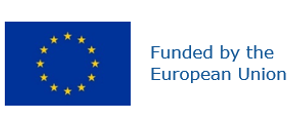 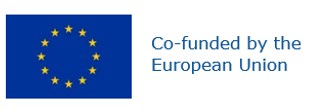 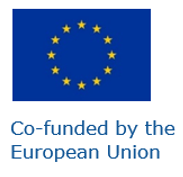 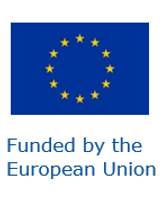 Emblema trebuie să rămână distinctă și separată și nu poate fi modificată prin adăugarea altor simboluri vizuale, mărci sau texte. În afară de emblemă, nu poate fi utilizată nicio altă identitate vizuală sau niciun alt logo pentru a evidenția sprijinul UE.Atunci când este afișată în asociere cu alte logouri (de exemplu: ale beneficiarilor sau ale sponsorilor), emblema trebuie să fie afișată cel puțin la fel de evident și de vizibil ca și celelalte logouri. În scopul respectării obligațiilor ce le revin în temeiul prezentului articol, beneficiarii pot să utilizeze emblema fără obținerea prealabilă a aprobării din partea AN. Totuși, acest lucru nu le dă dreptul de utilizare exclusivă. În plus, beneficiarii nu își pot însuși emblema sau orice altă marcă înregistrată similară sau logo similar, nici prin înregistrare, nici prin alte mijloace.17.3 Calitatea informațiilor — Declinarea responsabilitățiiActivitățile de comunicare sau de diseminare legate de proiect trebuie să utilizeze informații exacte din punct de vedere factual.În plus, orice astfel de activitate trebuie să cuprindă următoarea declarație de declinare a responsabilității:„Finanțat de Uniunea Europeană. Punctele de vedere și opiniile exprimate aparțin, însă, exclusiv autorului (autorilor) și nu reflectă neapărat punctele de vedere și opiniile Uniunii Europene sau ale Agenției Naționale pentru Programe Comunitare în Domeniul Educației și Formării Profesionale (ANPCDEFP). Nici Uniunea Europeană și nici ANPCDEFP nu pot fi ținute răspunzătoare pentru acestea.”17.4 Reguli specifice privind comunicarea, diseminarea și vizibilitateaReguli specifice privind comunicarea, diseminarea și vizibilitatea (dacă este cazul) sunt prevăzute în Anexa 5.17.5 Consecințele neconformăriiDacă un beneficiar încalcă oricare dintre obligațiile care îi revin în temeiul Articolelor 17.1, 17.2, 17.3 și 17.4, grantul poate să fie redus (a se vedea Articolul 28). Astfel de încălcări pot să conducă și la alte măsuri descrise în Capitolul 5. ARTICOLUL 18 — REGULI SPECIFICE PRIVIND DESFĂȘURAREA PROIECTULUI 18.1 Reguli specifice privind desfășurarea proiectului Reguli specifice privind implementarea proiectului (dacă este cazul) sunt prevăzute în Anexa 5.18.2 Consecințele neconformăriiDacă un beneficiar încalcă oricare dintre obligațiile care îi revin în temeiul Articolului 18.1, grantul poate să fie redus (a se vedea Articolul 28).O astfel de încălcare poate să conducă și la alte măsuri descrise în Capitolul 5.SECȚIUNEA 3 — ADMINISTRAREA PROIECTULUIARTICOLUL 19 — OBLIGAȚIA GENERALĂ DE INFORMARE19.1 Solicitările de informațiiBeneficiarii trebuie să furnizeze — în timpul proiectului sau ulterior și în conformitate cu Articolul 7 — orice informație solicitată în scopul verificării eligibilității costurilor declarate, a implementării corespunzătoare a proiectului, precum și al verificării respectării altor obligații prevăzute în contract. Informațiile furnizate trebuie să fie corecte, precise și complete și să fie prezentate în formatul solicitat, inclusiv în format electronic.19.2 Actualizări ale datelor în instrumentul de raportare și gestionare al Erasmus+Beneficiarii trebuie să mențină actualizate — în orice moment, pe durata proiectului — propriile informații stocate în instrumentul de raportare și gestionare al Erasmus+, în special denumirea, adresa, reprezentanții legali, forma juridică și tipul de organizație.19.3 Informații privind evenimente și circumstanțe care au impact asupra proiectuluiBeneficiarii trebuie să informeze imediat AN (și pe ceilalți beneficiari) cu privire la oricare dintre următoarele: evenimente care ar putea afecta sau întârzia implementarea proiectului sau ar putea afecta interesele financiare ale UE, în special:modificări ale situației lor juridice, financiare, tehnice, organizaționale sau legate de proprietate (inclusiv modificări care au legătură cu unul dintre motivele de excludere enumerate în declarația pe propria răspundere semnată înainte de încheierea contractului).circumstanțe care afectează:decizia de acordare a grantului, saurespectarea cerințelor specificate în contract. 19.4 Consecințele neconformării Dacă un beneficiar încalcă oricare dintre obligațiile care îi revin în temeiul, Articolelor 19.1, 19.2 și 19.3, grantul poate să fie redus (a se vedea Articolul 28). Astfel de încălcări pot să conducă și la alte măsuri descrise în Capitolul 5.ARTICOLUL 20 — PĂSTRAREA EVIDENȚELOR20.1 Păstrarea evidențelor și a documentelor justificativeBeneficiarii trebuie să păstreze — cel puțin până la termenul-limită prevăzut în Fișa de date (a se vedea punctul 6) — evidențele și alte documente justificative pentru a dovedi implementarea corespunzătoare a proiectului în conformitate cu standardele acceptate în domeniul respectiv (dacă este cazul). În plus, beneficiarii trebuie — pe parcursul aceleiași perioade — să păstreze următoarele documente pentru a justifica sumele declarate: pentru costurile reale: evidențe și documente justificative adecvate care să justifice costurile declarate (cum ar fi contractele, subcontractele, facturile și registrele contabile); în plus, practicile uzuale de contabilitate și de control intern ale beneficiarilor (cu excepția grupurilor informale) trebuie să permită reconcilierea directă între sumele declarate, sumele înregistrate în evidențele lor și sumele menționate în documentele justificative;pentru costurile bazate pe unităţi în conformitate cu practicile obișnuite de contabilizare a costurilor (cu excepția grupurilor informale): evidențe și documente justificative adecvate în conformitate cu Anexa 2 pentru a dovedi numărul de unități declarate și faptul că practicile lor de contabilitate a costurilor au fost aplicate consecvent, pe baza unor criterii obiective, indiferent de sursa finanțării, și că aceste practici sunt conforme cu condițiile de eligibilitate prevăzute la Articolele 6.1 și 6.2;Evidențele și documentele justificative trebuie să fie puse la dispoziție la cerere (a se vedea Articolul 19) sau în contextul verificărilor, al controalelor, al auditurilor sau al investigațiilor (a se vedea Articolul 25). Dacă sunt în curs verificări, controale, audituri, investigații, litigii sau alte reclamații privind contractul, beneficiarii trebuie să păstreze evidențele și alte documente justificative până la finalizarea acestor proceduri.(5) Beneficiarii trebuie să păstreze documentele originale. Documentele digitale și digitalizate sunt considerate originale dacă sunt autorizate de legislația națională aplicabilă. AN poate să accepte documente care nu sunt originale în cazul în care acestea oferă un nivel comparabil de asigurare.20.2 Consecințele neconformării Dacă un beneficiar încalcă oricare dintre obligațiile care îi revin în temeiul Articolului 20.1, costurile insuficient justificate vor fi ineligibile (a se vedea Articolul 6) și vor fi respinse (a se vedea Articolul 27), iar grantul poate fi redus (a se vedea Articolul 28). Astfel de încălcări pot să conducă și la alte măsuri descrise în Capitolul 5. ARTICOLUL 21 — RAPORTAREA 21.1 Raportarea în timpul proiectuluiDupă caz, coordonatorul trebuie să prezinte un raport intermediar în conformitate cu calendarul stabilit în Fișa de date (a se vedea punctul 4.2) și cu condițiile prevăzute în Anexa 5.21.2 Raportarea intermediară și finalăBeneficiarii trebuie să prezinte rapoarte pentru a solicita plățile, în conformitate cu calendarul și cu modalitățile prevăzute în Fișa de date (a se vedea punctul 4.2):pentru prefinanțare suplimentară (dacă este cazul): un raport intermediar pentru plata finală: un raport final. Rapoartele intermediare includ o parte tehnică și una financiară.Partea tehnică include o prezentare generală a implementării proiectului. Aceasta trebuie elaborată utilizând modelul pus la dispoziție de AN. Partea financiară include:o declarație privind utilizarea plății anterioare de prefinanțare;situațiile financiare (individuale și consolidate pentru toți beneficiarii);explicația privind utilizarea resurselor (sau tabelul detaliat de raportare a costurilor, dacă este solicitat).(3) Situațiile financiare trebuie să detalieze costurile pentru unitățile implementate în perioada de raportare.Costurile bazate pe unități care nu sunt declarate într-o situație financiară nu vor fi luate în considerare de către AN.(4) Prin semnarea situațiilor financiare (în instrumentul de raportare și gestionare al Erasmus+), beneficiarii confirmă că:informațiile furnizate sunt complete, corecte și adevărate;costurile bazate pe unităţi declarate sunt eligibile (a se vedea Articolul 6);costurile pot să fie justificate prin evidențe și documente justificative adecvate (a se vedea Articolul 20 și Anexa 2), care vor fi prezentate la cerere (a se vedea Articolul 19) sau în contextul verificărilor, controalelor, auditurilor și investigațiilor (a se vedea Articolul 25).21.3 Moneda în care sunt exprimate situațiile financiare și conversia în euroSituațiile financiare trebuie să fie întocmite în euro. Beneficiarii a căror contabilitate generală este realizată într-o altă monedă decât euro trebuie să convertească în euro costurile înregistrate în conturile lor, utilizând media cursurilor zilnice de schimb publicate în seria C a Jurnalului Oficial al Uniunii Europene, calculată pentru perioada de raportare corespunzătoare (http://www.ecb.europa.eu/stats/exchange/eurofxref/html/index.en.html).Dacă în Jurnalul Oficial nu este publicat niciun curs zilnic de schimb valutar pentru moneda în cauză, conversia costurilor respective se efectuează pe baza mediei cursurilor de schimb contabile lunare publicate pe site-ul Comisiei Europene (InforEuro), calculate pentru perioada de raportare corespunzătoare.Beneficiarii cu contabilitate generală în euro trebuie să convertească în euro costurile suportate în alte monede în conformitate cu practicile lor contabile uzuale.21.4 Limba de raportareRaportarea trebuie să fie efectuată în limba în care este redactat contractul, cu excepția cazului în care se convine altfel cu AN (a se vedea Fișa de date, punctul 4.2).21.5 Consecințele neconformării Dacă un raport prezentat nu respectă dispozițiile Articolelor 21.1, 21.2, 21.3 și 21.4, AN poate să suspende termenul de plată (a se vedea Articolul 29) și să aplice alte măsuri descrise în Capitolul 5.În cazul în care coordonatorul își încalcă obligațiile de raportare, AN poate rezilia contractul sau poate impune încetarea participării coordonatorului (a se vedea Articolul 32) sau poate aplica alte măsuri descrise în Capitolul 5.ARTICOLUL 22 — PLĂȚI ȘI RECUPERĂRI — CALCULAREA SUMELOR DATORATE 22.1 Plăți și modalități de platăPlățile vor fi efectuate în conformitate cu calendarul și cu modalitățile prevăzute în Fișa de date (a se vedea punctul 4.2).Acestea vor fi efectuate în euro în contul bancar indicat de coordonator (a se vedea în preambul) și trebuie să fie distribuite fără întârzieri nejustificate (se pot aplica restricții în cazul distribuirii plății prefinanțării inițiale; a se vedea Fișa de date, punctul 4.2).Plățile efectuate către acest cont bancar vor constitui îndeplinirea obligației de plată a AN.Costurile aferente transferurilor de plăți vor fi suportate astfel: AN suportă comisioanele de transfer percepute de banca sa;beneficiarul suportă comisioanele de transfer percepute de banca sa;partea care cauzează o repetare a transferului suportă toate costurile aferente repetării transferului respectiv.Plățile realizate de AN se consideră efectuate la data la care contul său este debitat. 22.2 RecuperăriRecuperările vor fi efectuate, dacă se dovedește — în momentul încetării participării beneficiarului, al plății finale sau ulterior — că AN a plătit o sumă nejustificată și trebuie să recupereze sumele necuvenite.Regimul general de răspundere pentru recuperări este următorul: La realizarea plății finale, coordonatorul va fi pe deplin răspunzător pentru recuperări, chiar dacă nu a fost destinatarul final al sumelor necuvenite. În momentul încetării participării beneficiarului sau după efectuarea plății finale, recuperările vor fi realizate direct de la beneficiarii respectivi care au primit sume necuvenite.În cazul executării recuperărilor (a se vedea Articolul 22.4):beneficiarii vor fi răspunzători în solidar de rambursarea datoriilor unui alt beneficiar în temeiul contractului (inclusiv a dobânzii penalizatoare), dacă AN solicită acest lucru (a se vedea Fișa de date, punctul 4.4)22.3 Sume datorate 22.3.1 Plăți de prefinanțare Scopul prefinanțării este de a furniza beneficiarilor o lichiditate. Acesta rămâne proprietatea UE până la plata finală.Pentru prefinanțările inițiale (dacă este cazul), suma datorată, calendarul și modalitățile sunt stabilite în Fișa de date (a se vedea punctul 4.2).Pentru prefinanțările suplimentare (dacă este cazul), suma datorată, calendarul și modalitățile sunt prevăzute tot în Fișa de date (a se vedea punctul 4.2). Cu toate acestea, în cazul în care declarația privind utilizarea plății anterioare de prefinanțare arată că s-a utilizat mai puțin de 70%, suma prevăzută în Fișa de date va fi redusă cu diferența dintre valoarea aferentă pragului de 70% și suma declarată ca fiind utilizată.Plățile de prefinanțare (sau părți ale acestora) pot fi compensate (fără consimțământul beneficiarilor) cu sumele datorate de către un beneficiar AN, până la suma datorată beneficiarului respectiv. Plățile nu vor fi efectuate în cazul în care termenul de plată sau plățile sunt suspendate (a se vedea Articolele 29 și 30).22.3.2 Suma datorată la încetarea participării beneficiarului — RecuperareÎn cazul încetării participării beneficiarului, AN va stabili suma provizorie datorată pentru beneficiarul în cauză. Eventualele plăți vor fi efectuate împreună cu plata finală. Suma datorată va fi calculată în etapa următoare:Etapa 1 — Calcularea grantului total acceptat al UEEtapa 1 — Calcularea grantului total acceptat al UEAN va calcula mai întâi „grantul acceptat al UE” pentru beneficiar pentru toate perioadele de raportare, calculând „grantul UE pentru costuri reale” (aplicând rata de finanțare - unde se aplică - la costurile acceptate ale beneficiarului) și adăugând costurile bazate pe unități pentru unitățile acceptate.Ulterior, AN va lua în considerare reduceri ale grantului (dacă este cazul). Suma rezultată este „grantul total acceptat al UE” pentru beneficiar.Soldul se calculează apoi prin deducerea plăților primite (dacă este cazul; a se vedea raportul privind distribuția plăților la Articolul 32), din grantul total acceptat al UE:{grantul total acceptat al UE pentru beneficiarminus{plățile de prefinanțare primite (dacă este cazul)}}.Dacă soldul este pozitiv, suma va fi inclusă în plata finală către consorțiu. Dacă soldul este negativ, acesta va fi recuperat în conformitate cu următoarea procedură:AN va trimite o scrisoare de informare prealabilă beneficiarului în cauză: prin care îi notifică oficial intenția de recuperare, suma care urmează să fie recuperată și motivele recuperării; șiprin care îi solicită să prezinte observații în termen de 30 de zile de la primirea notificării. Dacă nu se primesc niciun fel de observații (sau AN decide să aplice recuperarea în ciuda observațiilor primite), AN va confirma suma care urmează să fie recuperată și va solicita plata acestei sume către coordonator (scrisoare de confirmare).Ulterior, sumele vor fi luate în considerare și pentru plata finală. 22.3.3 Plăți intermediareNu se aplică.22.3.4 Plata finală - Cuantumul final al grantului - Venituri și profit - RecuperarePlata finală (plata soldului) reprezintă rambursarea părții rămase din costurile eligibile solicitate pentru implementarea proiectului (dacă este cazul).Plata finală va fi efectuată în conformitate cu calendarul și cu modalitățile prevăzute în Fișa de date (a se vedea punctul 4.2). Plata este condiționată de aprobarea raportului final. Aprobarea acestuia nu implică recunoașterea conformității, autenticității, integralității sau corectitudinii conținutului său.Cuantumul final al grantului pentru acțiune va fi calculat în următoarele etape: Etapa 1 — Calcularea grantului total acceptat al UEEtapa 2 — Limitarea la cuantumul maxim al grantuluiEtapa 1 — Calcularea grantului total acceptat al UEAN va calcula mai întâi „grantul acceptat al UE” pentru proiect pentru toate perioadele de raportare, calculând „grantul maxim al UE pentru costuri reale” (aplicând rata de finanțare - unde este cazul - la costurile totale acceptate ale fiecărui beneficiar), adăugând costurile bazate pe unități pentru unitățile acceptate. Ulterior, AN va lua în considerare reduceri ale grantului (dacă este cazul). Suma rezultată este „grantul total acceptat al UE”.Etapa 2 — Limitarea la cuantumul maxim al grantuluiDacă suma rezultată este mai mare decât cuantumul maxim al grantului prevăzut la Articolul 5.2, aceasta se va limita la nivelul cuantumului maxim al grantului.Soldul (plata finală) este apoi calculat prin deducerea cuantumului total al prefinanțării (prefinanțărilor) deja efectuate (dacă este cazul) din cuantumul final al grantului:{cuantumul final al grantuluiminus{prefinanțare (prefinanțări) efectuată (efectuate) (dacă este cazul)}}.Dacă soldul este pozitiv, acesta va fi plătit coordonatorului.Plata finală (sau o parte a acesteia) poate fi compensată (fără consimțământul beneficiarilor) cu sumele datorate de către un beneficiar autorității finanțatoare — până la cuantumul datorat beneficiarului respectiv. Plățile nu vor fi efectuate în cazul în care termenul de plată sau plățile sunt suspendate (a se vedea Articolele 29 și 30).Dacă soldul este negativ, acesta va fi recuperat în conformitate cu următoarea procedură: AN va trimite o scrisoare de informare prealabilă coordonatorului: prin care îi notifică oficial intenția de recuperare, cuantumul final al grantului, cuantumul care urmează să fie recuperat și motivele recuperării;prin care îi solicită să prezinte observații în termen de 30 de zile de la primirea notificării. În cazul în care nu sunt prezentate observații (sau AN decide să aplice recuperarea în pofida observațiilor primite), aceasta va confirma suma care urmează să fie recuperată (scrisoare de confirmare), împreună cu o notă de debit care include condițiile și termenul de plată.În cazul în care plata nu se face până la termenul specificat în nota de debit, AN va executa recuperarea în conformitate cu Articolul 22.4.22.3.5 Efectuarea auditului după plata finală — Cuantumul final revizuit al grantului — RecuperareaDacă — după efectuarea plății finale (în special în cazul efectuării unor verificări, controale, audituri sau investigații; a se vedea Articolul 25) — AN respinge costurile (a se vedea Articolul 27) ori reduce grantul (a se vedea Articolul 28), aceasta va calcula cuantumul final revizuit al grantului pentru beneficiarul în cauză. Cuantumul final revizuit al grantului pentru beneficiar va fi calculat în următoarea etapă: Etapa 1 — Calcularea grantului total acceptat revizuit al UEEtapa 1 — Calcularea grantului total acceptat revizuit al UEAN va calcula mai întâi „grantul acceptat revizuit al UE” pentru beneficiar, calculând „costurile reale acceptate revizuite” și „costurile bazate pe unități acceptate revizuite”.Ulterior, aceasta va lua în considerare reduceri ale grantului (dacă este cazul). „Grantul total acceptat revizuit al UE” care rezultă este cuantumul final revizuit al grantului pentru beneficiar.În cazul în care cuantumul final revizuit al grantului este mai mic decât cuantumul final al grantului pentru beneficiar (și anume, proporția acestuia în cuantumul final al grantului pentru proiect), acesta va fi recuperat în conformitate cu următoarea procedură:Cuantumul final al grantului pentru beneficiar (și anume, proporția din cuantumul final al grantului pentru proiect) se calculează după cum urmează:{{{grantul total acceptat al UE pentru beneficiar}împărțită lagrantul total acceptat al UE pentru proiect}înmulțită cu cuantumul final al grantului pentru proiect}.AN va trimite o scrisoare de informare prealabilă beneficiarului în cauză:prin care îi notifică oficial intenția de recuperare, cuantumul care urmează să fie recuperat și motivele recuperării; șiprin care îi solicită să prezinte observații în termen de 30 de zile de la primirea notificării. În cazul în care nu sunt prezentate observații (sau AN decide să aplice recuperarea în pofida observațiilor primite), aceasta va confirma suma care urmează să fie recuperată (scrisoare de confirmare), împreună cu o notă de debit care include condițiile și termenul de plată.Recuperările de la entități afiliate (dacă este cazul) vor fi realizate prin intermediul beneficiarilor acestora. În cazul în care plata nu se face până la termenul specificat în nota de debit, AN va executa recuperarea în conformitate cu Articolul 22.4.22.4 Recuperarea forțatăDacă plata nu se face până la termenul specificat în nota de debit, suma datorată va fi recuperată: prin compensarea sumei — fără consimțământul coordonatorului sau al beneficiarului — cu orice sume datorate coordonatorului sau beneficiarului de către AN. În situații excepționale, pentru garantarea intereselor financiare ale UE, suma poate fi compensată anterior termenului de plată specificat în nota de debit.prin recurgerea la garanția financiară (garanțiile financiare) (dacă este cazul);prin ținerea celorlalți beneficiari răspunzători în solidar (dacă este cazul; a se vedea Fișa de date, punctul 4.4);prin organizarea și efectuarea activității de constatare a neregulilor şi de stabilire a creanţelor bugetare cu emiterea unui titlu de creanță, potrivit legislației românești aplicabile în cauză sau prin introducerea unei acțiuni în justiție, după caz (a se vedea Articolul 43).Suma care urmează să fie recuperată va fi majorată cu dobânda penalizatoare la rata stabilită la Articolul 22.5, calculată din ziua următoare termenului de plată indicat în nota de debit și până, inclusiv, la data la care este primită plata integrală.Plățile parțiale vor fi, mai întâi, deduse din cheltuieli, din taxe și din dobânda penalizatoare și apoi din principal.Comisioanele bancare aferente procesului de recuperare vor fi suportate de beneficiar, cu excepția cazului în care se aplică Directiva 2015/2366.22.5 Consecințele neconformării22.5.1 În cazul în care AN nu plătește până la termenele de plată stabilite (a se vedea mai sus), beneficiarii au dreptul la dobândă penalizatoare la rata de referință aplicată de Banca Centrală Europeană (BCE) pentru principalele sale operațiuni de refinanțare în euro, plus procentajul specificat în Fișa de date (punctul 4.2). Rata de referință a BCE care trebuie utilizată este rata în vigoare în prima zi a lunii în care expiră termenul de plată, astfel cum este publicată în seria C a Jurnalului Oficial al Uniunii Europene. Dacă dobânda penalizatoare este mai mică de sau egală cu 200 euro, aceasta va fi plătită coordonatorului doar pe baza unei cereri depuse de acesta în termen de două luni de la primirea plății întârziate.Dobânda penalizatoare nu este datorată dacă toți beneficiarii sunt State Membre UE (inclusiv autorități guvernamentale regionale și locale sau alte organisme publice care acționează în numele unui Stat Membru în sensul prezentului contract).În cazul în care plățile sau termenul de plată sunt suspendate (a se vedea Articolele 29 și 30), plata nu va fi considerată ca întârziată.Dobânda penalizatoare cuprinde perioada dintre ziua următoare datei scadente a plății (a se vedea mai sus) și data plății, inclusiv. Dobânda penalizatoare nu se ia în considerare în scopul calculării cuantumului final al grantului.22.5.2 În cazul în care coordonatorul încalcă oricare dintre obligațiile care îi revin în temeiul prezentului articol, grantul poate să fie redus (a se vedea Articolul 29) și proiectul sau participarea coordonatorului poate înceta (a se vedea Articolul 32).Astfel de încălcări pot să conducă și la alte măsuri descrise în Capitolul 5.ARTICOLUL 23 — GARANȚII23.1 Garanția de prefinanțareDacă AN o solicită (a se vedea Fișa de date, punctul 4.2), beneficiarii trebuie să constituie una sau mai multe garanții de prefinanțare, conform calendarului și cuantumurilor stabilite în Fișa de date.Coordonatorul trebuie să depună o garanție financiară la AN, împreună cu cererea de plată de prefinanțare.Garanția trebuie să îndeplinească următoarele condiții:să fie constituită de o bancă sau de o instituție financiară autorizată cu sediul în UE sau — dacă coordonatorul solicită astfel și AN acceptă — de o terță parte sau de o bancă ori o instituție financiară cu sediul în afara UE care asigură un grad echivalent de securitate;garantul să aibă calitate de garant la prima solicitare și să nu impună autorității care acordă grantul să sesizeze mai întâi debitorul principal (și anume beneficiarul vizat); șisă rămână explicit valabilă până la plata finală și, dacă aceasta ia forma unei recuperări, până la cinci luni după ce nota de debit îi este transmisă unui beneficiar. Garanția se eliberează în luna următoare.23.2 Consecințele neconformării Dacă beneficiarii își încalcă obligația de a constitui garanția de prefinanțare, prefinanțarea nu se va plăti.Astfel de încălcări pot să conducă și la alte măsuri descrise în Capitolul 5. ARTICOLUL 24 — CERTIFICATENu se aplică. ARTICOLUL 25 — VERIFICĂRI, CONTROALE, AUDITURI ȘI INVESTIGAȚII — EXTINDEREA CONSTATĂRILOR25.1 Verificări, controale și audituri efectuate de AN 25.1.1 Verificări interneAN poate — pe parcursul proiectului sau ulterior — să verifice implementarea corespunzătoare a proiectului și respectarea obligațiilor prevăzute în contract, inclusiv evaluarea costurilor, a rezultatelor/livrabilelor și a rapoartelor. 25.1.2 Controale ale proiectelorAN poate realiza controale privind implementarea corespunzătoare a proiectului și respectarea obligațiilor prevăzute în contract (controale generale ale proiectelor sau controale ale unor aspecte specifice). Astfel de controale ale proiectelor pot fi inițiate pe durata implementării proiectului și până la termenul-limită menționat în Fișa de date (a se vedea punctul 6). Acestea vor fi notificate în mod oficial coordonatorului sau beneficiarului în cauză și vor fi considerate inițiate la data notificării.Dacă este necesar, AN poate fi asistată de experți externi independenți. Dacă se recurge la experți externi, coordonatorul sau beneficiarul în cauză va fi informat și va avea dreptul de a se opune din motive de confidențialitate comercială sau de conflict de interese. Coordonatorul sau beneficiarul vizat trebuie să coopereze cu diligență și să furnizeze – în termenul solicitat – orice fel de informații și date în plus față de realizările concrete și de rapoartele deja prezentate (inclusiv informații cu privire la utilizarea resurselor). AN poate să solicite beneficiarilor să îi furnizeze în mod direct aceste informații. Informațiile și documentele sensibile vor fi gestionate în conformitate cu Articolul 13.Coordonatorului sau beneficiarului în cauză i se poate solicita să participe la reuniuni, inclusiv cu experți externi. În ceea ce privește vizitele la fața locului, beneficiarul în cauză trebuie să permită accesul în incintele și sediile sale (inclusiv experților externi) și trebuie să se asigure că informațiile solicitate sunt puse la dispoziție cu promptitudine.Informațiile furnizate trebuie să fie corecte, precise și complete și să fie prezentate în formatul solicitat, inclusiv în format electronic.Pe baza constatărilor analizei, va fi elaborat un raport de control al proiectului. AN va notifica oficial raportul de control a proiectului coordonatorului sau beneficiarului în cauză, care va avea la dispoziție 30 de zile de la primirea notificării pentru a formula observații. Controalele proiectelor (inclusiv rapoartele de control al proiectelor) vor fi redactate în limba utilizată în contract. Organizarea şi efectuarea verificărilor necesare stabilirii creanţei bugetare rezultate din nereguli şi emiterii procesului-verbal de constatare a neregulilor şi de stabilire a creanţelor bugetare (titlu de creanță) se efectuează cu respectarea termenelor și prevederilor legale românești aplicabile în cauză.25.1.3 AudituriAN poate realiza audituri privind implementarea corespunzătoare a proiectului și respectarea obligațiilor prevăzute în contract. Aceste audituri pot fi inițiate pe durata implementării proiectului și până la termenul-limită menționat în Fișa de date (a se vedea punctul 6). Auditurile vor fi notificate în mod oficial beneficiarului în cauză și vor fi considerate inițiate la data notificării.AN poate utiliza propriul serviciu de audit, poate delega audituri unui serviciu centralizat sau poate recurge la societăți de audit externe. Dacă se utilizează o firmă externă, beneficiarul în cauză va fi informat și va avea dreptul de a se opune din motive de confidențialitate comercială sau de conflict de interese. Beneficiarul în cauză trebuie să coopereze cu diligență și să furnizeze – în termenul solicitat – orice fel de informații (inclusiv registre contabile integrale, situații salariale individuale sau alte date cu caracter personal) necesare pentru verificarea conformității cu contractul. Informațiile și documentele sensibile vor fi gestionate în conformitate cu Articolul 13.În ceea ce privește vizitele la fața locului, beneficiarul în cauză trebuie să permită accesul în incintele și sediile sale (inclusiv pentru firma de audit externă) și trebuie să se asigure că informațiile solicitate sunt puse la dispoziție cu promptitudine.Informațiile furnizate trebuie să fie corecte, precise și complete și să fie prezentate în formatul solicitat, inclusiv în format electronic.Pe baza constatărilor auditului, se va elabora un proiect de raport de audit. Auditorii vor notifica oficial concluziile proiectului de raport de audit beneficiarului în cauză, care va avea la dispoziție 30 de zile de la primirea notificării pentru a formula observații (procedură de conciliere). Raportul final de audit va ține seama de observațiile beneficiarului în cauză și concluziile raportului final de audit vor fi transmise în mod oficial acestuia.Auditurile (inclusiv rapoartele de audit) vor fi redactate în limba română. 25.2 Verificări, controale și audituri efectuate de Comisia Europeană cu privire la granturile acordate de alte autorități finanțatoareComisia Europeană are aceleași drepturi în ceea ce privește verificările, controalele și auditurile ca și AN.25.3 Accesul la evidențe pentru evaluarea formelor simplificate de finanțareBeneficiarii trebuie să acorde Comisiei Europene acces la evidențele lor statutare pentru evaluarea periodică a formelor simplificate de finanțare care sunt utilizate în cadrul programelor UE.25.4 Auditurile și investigațiile efectuate de OLAF, EPPO și ECAUrmătoarele organisme pot, de asemenea, să efectueze verificări, controale, audituri și investigații pe parcursul proiectului sau ulterior:Oficiul European de Luptă Antifraudă (OLAF) în temeiul Regulamentelor nr. 883/2013 și nr. 2185/96;Parchetul European (EPPO) în temeiul Regulamentului 2017/1939;Curtea de Conturi Europeană (ECA) în temeiul Articolului 287 din Tratatul privind funcționarea Uniunii Europene (TFUE) și al Articolului 257 din Regulamentul financiar al UE 2018/1046.Dacă aceste organisme îi solicită acest lucru, beneficiarul în cauză trebuie să furnizeze informații integrale, corecte și complete în formatul solicitat (inclusiv situații financiare complete, situații salariale individuale sau alte date cu caracter personal, inclusiv în format electronic) și să permită accesul în incinte și sedii pentru vizitele sau inspecțiile la fața locului — astfel cum se prevede în regulamentele menționate.În acest scop, beneficiarul în cauză trebuie să păstreze toate informațiile relevante referitoare la proiect cel puțin până la expirarea termenului-limită prevăzut în Fișa de date (punctul 6) și, în orice caz, până la finalizarea oricăror verificări, controale, audituri, investigații, litigii sau a altor reclamații aflate în desfășurare.25.5 Consecințele verificărilor, controalelor, auditurilor și investigațiilor — Extinderea constatărilor25.5.1 Consecințele verificărilor, ale controalelor, ale auditurilor și ale investigațiilor în contextul prezentului contractConstatările în urma verificărilor, a controalelor, a auditurilor sau a investigațiilor efectuate în contextul prezentului contract pot să conducă la respingeri ale unor costuri (a se vedea Articolul 27), la reducerea grantului (a se vedea Articolul 28) sau la alte măsuri descrise în Capitolul 5.Respingerile sau reducerile granturilor după efectuarea plății finale vor genera un cuantum final revizuit al grantului (a se vedea Articolul 22).Constatările în urma verificărilor, a controalelor, a auditurilor sau a investigațiilor în cursul implementării proiectului pot să conducă la solicitarea unei modificări prin act adițional (a se vedea Articolul 39), în vederea modificării descrierii proiectului prevăzute în Anexa 1. Mai mult, constatările unei investigații a DLAF, OLAF sau a EPPO pot să conducă la urmărire penală în temeiul legislației naționale.25.5.2 Extindere de la alte granturiNu se aplică.25.6 Consecințele neconformării Dacă un beneficiar încalcă oricare dintre obligațiile care îi revin în temeiul prezentului articol, costurile insuficient justificate vor fi ineligibile (a se vedea Articolul 6) și vor fi respinse (a se vedea Articolul 27), iar grantul poate fi redus (a se vedea Articolul 28). Astfel de încălcări pot să conducă și la alte măsuri descrise în Capitolul 5. ARTICOLUL 26 — EVALUĂRILE IMPACTULUINu se aplică.CAPITOLUL 5 — CONSECINȚELE NECONFORMITĂȚIISECȚIUNEA 1 — RESPINGERI ȘI REDUCEREA GRANTULUIARTICOLUL 27 — RESPINGEREA COSTURILOR 27.1 Condiții AN va respinge – la momentul încetării participării beneficiarului, al plății finale sau ulterior – orice costuri care sunt ineligibile (a se vedea Articolul 6), în special în urma verificărilor, a controalelor, a auditurilor sau a investigațiilor (a se vedea Articolul 25).Costurile sau contribuțiile ineligibile vor fi respinse.27.2 ProcedurăÎn cazul în care respingerea nu duce la o recuperare, AN îi va notifica în mod oficial coordonatorului sau beneficiarului în cauză respingerea, sumele respinse și motivele respingerii. Coordonatorul sau beneficiarul în cauză poate transmite — în termen de 30 de zile de la primirea notificării — observații în cazul în care nu este de acord cu respingerea (procedura de revizuire a plății).În cazul în care respingerea duce la o recuperare, AN va urma procedura de conciliere cu scrisoare de informare prealabilă prevăzută la Articolul 22. 27.3 EfecteÎn cazul în care AN respinge costuri, aceasta le va deduce din costurile declarate și va calcula apoi suma datorată (și, dacă este necesar, va face o recuperare; a se vedea Articolul 22).ARTICOLUL 28 — REDUCEREA GRANTULUI28.1 CondițiiAN poate reduce — în momentul încetării participării beneficiarului, al plății finale sau ulterior — grantul pentru un beneficiar dacă:beneficiarul (sau o persoană care are competențe de reprezentare, de decizie sau de control, sau o persoană care este esențială pentru acordarea/implementarea grantului) a comis:erori substanțiale, nereguli, fraude; sauo încălcare gravă a obligațiilor care revin în temeiul prezentului contract sau pe durata atribuirii acestuia [inclusiv implementarea necorespunzătoare a proiectului, nerespectarea condițiilor apelului la propuneri, prezentarea de informații false, nefurnizarea informațiilor solicitate, încălcarea normelor etice sau a normelor de securitate (dacă este cazul) etc.]; sau extinderea constatărilor: nu se aplică. Cuantumul reducerii va fi calculat pentru fiecare beneficiar în cauză și va fi proporțional cu gravitatea și durata erorilor, a neregulilor, a fraudei sau a încălcării obligațiilor, prin aplicarea unei rate individuale de reducere la grantul acceptat din partea UE a acestora.28.2 ProcedurăÎn cazul în care reducerea grantului nu duce la o recuperare, AN va notifica în mod oficial coordonatorului sau beneficiarului în cauză reducerea, suma care urmează să fie redusă și motivele reducerii. Coordonatorul sau beneficiarul în cauză poate transmite — în termen de 30 de zile de la primirea notificării — observații în cazul în care nu este de acord cu reducerea (procedura de revizuire a plății). În cazul în care reducerea grantului duce la o recuperare, AN va urma procedura de conciliere cu scrisoare de informare prealabilă prevăzută la Articolul 22.28.3 EfecteDacă AN reduce grantul, aceasta va deduce reducerea și va calcula apoi suma datorată (și, dacă este necesar, va face o recuperare; a se vedea Articolul 22).SECȚIUNEA 2 — SUSPENDAREA ȘI REZILIEREAARTICOLUL 29 — SUSPENDAREA TERMENULUI DE PLATĂ29.1 CondițiiAN poate suspenda — în orice moment — termenul de plată în cazul în care o plată nu poate fi procesată deoarece:raportul necesar (a se vedea Articolul 21) nu a fost prezentat sau nu este complet sau sunt necesare informații suplimentare;există îndoieli cu privire la suma care urmează să fie plătită (și anume, întrebări referitoare la eligibilitate, necesitatea unei reduceri a grantului etc.) și sunt necesare verificări, controale, audituri ori investigații suplimentare; sauexistă alte aspecte care afectează interesele financiare ale UE.29.2 ProcedurăAN va notifica în mod oficial coordonatorului suspendarea și motivele acesteia. Suspendarea va produce efecte în ziua în care este trimisă notificarea. Dacă nu mai sunt întrunite condițiile de suspendare a termenului de plată, suspendarea va fi revocată – și va fi reluat termenul rămas pentru efectuarea plății (a se vedea Fișa de date, punctul 4.2).Dacă suspendarea depășește două luni, coordonatorul poate solicita AN să confirme dacă suspendarea va continua. Dacă termenul de plată a fost suspendat din cauza neconformității raportului și dacă raportul revizuit nu este prezentat (sau a fost prezentat, dar a fost de asemenea respins), AN poate, de asemenea, să rezilieze contractul sau să impună încetarea participării coordonatorului (a se vedea Articolul 32).ARTICOLUL 30 — SUSPENDAREA PLĂȚII30.1 Condiții AN poate — în orice moment — să suspende plățile, integral sau parțial, pentru unul sau mai mulți beneficiari, dacă:un beneficiar (sau o persoană care are competențe de reprezentare, de decizie sau de control ori o persoană care este esențială pentru acordarea/implementarea grantului) a comis sau se suspectează că a comis:erori substanțiale, nereguli, fraude; sau o încălcare gravă a obligațiilor care revin în temeiul prezentului contract sau pe durata atribuirii acestuia [inclusiv implementarea necorespunzătoare a proiectului, nerespectarea condițiilor apelului la propuneri, prezentarea de informații false, nefurnizarea informațiilor solicitate, încălcarea normelor etice sau a normelor de securitate (dacă este cazul) etc.]; sauextinderea constatărilor: nu se aplică.Dacă plățile sunt suspendate pentru unul sau mai mulți beneficiari, AN va face o plată (plăți) parțială (parțiale) pentru partea (părțile) nesuspendată (nesuspendate). În cazul în care suspendarea vizează plata finală, plata (sau recuperarea) sumei rămase după revocarea suspendării va fi considerată plata care încheie proiectul.30.2 ProcedurăÎnaintea suspendării plăților, AN va trimite o scrisoare de informare prealabilă beneficiarului în cauză:prin care îi notifică oficial intenția de a suspenda plățile și motivele aferente; și prin care îi solicită să prezinte observații în termen de 30 de zile de la primirea notificării.Dacă AN nu primește observații sau decide să aplice procedura în pofida observațiilor primite, aceasta va confirma suspendarea (scrisoare de confirmare). În caz contrar, AN va notifica în mod oficial suspendarea procedurii. La sfârșitul procedurii de suspendare, AN va informa, de asemenea, coordonatorul. Suspendarea va produce efecte în ziua următoare celei în care este trimisă notificarea de confirmare. În cazul în care sunt întrunite condițiile pentru reluarea plăților, suspendarea va fi revocată. AN îi va notifica acest lucru în mod oficial beneficiarului în cauză (și coordonatorului) și va stabili data încetării suspendării.Pe durata suspendării, nu va fi plătită nicio prefinanțare beneficiarilor în cauză. ARTICOLUL 31 — SUSPENDAREA CONTRACTULUI 31.1 Suspendarea contractului la solicitarea consorțiului31.1.1 Condiții și procedurăBeneficiarii pot să solicite suspendarea grantului sau a oricărei părți a acestuia în cazul în care, din cauza unor situații excepționale – în special forța majoră (a se vedea Articolul 35) – implementarea este imposibilă sau extrem de dificilă. Coordonatorul trebuie să transmită o cerere de modificare prin act adițional (a se vedea Articolul 39), care să includă:motivele;data la care suspendarea produce efecte; această dată poate fi anterioară datei prezentării solicitării de suspendare; șidata preconizată a reluării.Suspendarea va produce efecte la data specificată în modificare.De îndată ce situația permite reluarea implementării, coordonatorul trebuie să solicite imediat o altă modificare prin act adițional a contractului pentru a se stabili data încetării suspendării, data reluării (ziua următoare datei încetării suspendării), pentru a se prelungi durata și pentru a se opera alte schimbări necesare adaptării proiectului la noua situație (a se vedea Articolul 39) – cu excepția cazului în care grantul a fost reziliat (a se vedea Articolul 32). Suspendarea va fi revocată cu începere de la data încetării suspendării, specificată în actul adițional. Această dată poate fi anterioară datei prezentării solicitării de suspendare. Pe durata suspendării, nu va fi plătită nicio prefinanțare. În plus, nicio unitate (dintre cele care stau la baza costurilor bazate pe unități) nu poate fi implementată. Unitățile în curs trebuie întrerupte și nu poate fi începută implementarea unor unități noi. Costurile suportate pentru activitățile implementate pe durata suspendării contractului nu sunt eligibile (a se vedea Articolul 6.3). 31.2 Suspendarea contractului inițiată de AN31.2.1 CondițiiAN poate să suspende grantul sau orice parte a acestuia, în cazul în care:un beneficiar (sau o persoană care are competențe de reprezentare, de decizie sau de control ori o persoană care este esențială pentru acordarea/implementarea grantului) a comis sau se suspectează că a comis:erori substanțiale, nereguli, fraude; sau o încălcare gravă a obligațiilor care revin în temeiul prezentului contract sau pe durata atribuirii acestuia [inclusiv implementarea necorespunzătoare a proiectului, nerespectarea condițiilor Apelului la propuneri de proiecte, prezentarea de informații false, nefurnizarea informațiilor solicitate, încălcarea normelor etice sau a normelor de securitate (dacă este cazul) etc.]; sauextinderea constatărilor: nu se aplică31.2.2 ProcedurăÎnaintea suspendării grantului, AN va trimite o scrisoare de informare prealabilă coordonatorului:prin care îi notifică oficial intenția de a suspenda grantul și motivele aferente; și prin care îi solicită să prezinte observații în termen de 30 de zile de la primirea notificării. Dacă AN nu primește observații sau decide să aplice procedura în pofida observațiilor primite, aceasta va confirma suspendarea (scrisoare de confirmare). În caz contrar, AN va notifica în mod oficial suspendarea procedurii. Suspendarea va produce efecte în ziua următoare celei în care este trimisă notificarea confirmării (sau la o dată ulterioară specificată în notificare).De îndată ce sunt îndeplinite condițiile pentru reluarea implementării proiectului, AN va notifica oficial coordonatorului o scrisoare de revocare a suspendării, în care va stabili data încetării suspendării și va invita coordonatorul să solicite o modificare a contractului prin act adițional pentru a se stabili data reluării (ziua următoare datei încetării suspendării), pentru a se prelungi durata și pentru a se efectua alte schimbări necesare adaptării proiectului la noua situație (a se vedea Articolul 39) – cu excepția cazului în care grantul a fost reziliat (a se vedea Articolul 32). Suspendarea va fi revocată cu începere de la data încetării suspendării, specificată în scrisoarea de revocare a suspendării. Această dată poate fi anterioară datei la care este trimisă scrisoarea. Pe durata suspendării, nu va fi plătită nicio prefinanțare. În plus, nicio unitate (dintre cele care stau la baza costurilor bazate pe unităţi) nu poate fi consumată. Unitățile în curs trebuie întrerupte și nu poate fi începută consumarea unor unități noi. Costurile suportate pentru activitățile implementate pe durata suspendării nu sunt eligibile (a se vedea Articolul 6.3).Beneficiarii nu pot să ceară despăgubiri pentru daune cauzate de suspendarea aplicată de AN (a se vedea Articolul 33).Suspendarea grantului nu aduce atingere dreptului AN de a rezilia contractul sau de a impune încetarea participării unui beneficiar (a se vedea Articolul 32) sau de a reduce grantul (a se vedea Articolul 28).ARTICOLUL 32 — REZILIEREA CONTRACTULUI SAU ÎNCETAREA PARTICIPĂRII BENEFICIARULUI 32.1 Rezilierea contractului la solicitarea consorțiului 32.1.1 Condiții și procedurăBeneficiarii pot solicita rezilierea contractului.Coordonatorul trebuie să transmită către AN o cerere de modificare prin act adițional care reprezintă o cerere scrisă de notificare a rezilierii (a se vedea Articolul 39), care să includă:motivele;data la care consorțiul încetează activitatea din cadrul proiectului („data încetării activității”); șidata la care rezilierea produce efecte („data rezilierii”); această dată trebuie să fie ulterioară datei prezentării solicitării de modificare prin act adițional.Rezilierea va produce efecte la data rezilierii specificată în actul adițional.Dacă nu se prezintă motive sau în cazul în care AN consideră că motivele nu justifică rezilierea, cererea de notificare a rezilierii nu va produce efecte.32.1.2 EfecteCoordonatorul trebuie – în termen de 60 de zile de la data la care rezilierea produce efecte – să prezinte un raport final (pentru perioada de raportare deschisă până la reziliere).AN va calcula cuantumul final al grantului și plata finală pe baza raportului prezentat și luând în considerare costurile suportate în legătură cu activitățile implementate înainte de data încetării activității (a se vedea Articolul 22). Nu sunt eligibile costurile aferente contractelor care urmează să fie executate numai după data încetării activității.Dacă AN nu primește raportul în termen, vor fi luate în considerare doar costurile care sunt incluse într-un raport intermediar aprobat (nu vor fi luate în calcul niciun fel de costuri dacă nu s-a aprobat niciun raport intermediar).Rezilierea necorespunzătoare poate duce la reducerea grantului (a se vedea Articolul 28).După reziliere, obligațiile beneficiarilor [în special cele prevăzute la Articolele 13 (confidențialitatea și securitatea), 16 (DPI), 17 (comunicarea, diseminarea și vizibilitatea), 21 (raportarea), 25 (verificări, controale, audituri și investigații), 26 (evaluarea impactului), 27 (respingeri), 28 (reducerea grantului) și 42 (cesiunea creanțelor)] continuă să se aplice. 32.2 Încetarea participării beneficiarului la solicitarea consorțiului 32.2.1 Condiții și procedurăCoordonatorul poate solicita încetarea participării unuia sau a mai multor beneficiari, la cererea beneficiarului în cauză sau în numele celorlalți beneficiari. Coordonatorul trebuie să transmită o cerere de modificare prin act adițional (a se vedea Articolul 39), care să includă:motivele;punctul de vedere al beneficiarului în cauză (sau dovada că acest punct de vedere a fost solicitat în scris);data la care beneficiarul încetează activitatea din cadrul proiectului („data încetării activității”);data la care rezilierea produce efecte („data rezilierii”); această dată trebuie să fie ulterioară datei prezentării solicitării de modificare prin act adițional. Dacă rezilierea se referă la coordonator și se realizează fără acordul său, solicitarea de modificare prin act adițional trebuie prezentată de alt beneficiar (acționând în numele consorțiului).Rezilierea va produce efecte la data rezilierii specificată în actul adițional.Dacă nu se prezintă informații sau în cazul în care AN consideră că motivele nu justifică rezilierea, aceasta poate considera că încetarea participării beneficiarului a fost impusă în mod necorespunzător și cererea nu va produce efecte.32.2.2 EfecteCoordonatorul trebuie – în termen de 60 de zile de la data la care rezilierea produce efecte – să prezinte:un raport cu privire la distribuția plăților către beneficiarul vizat; un raport de încetare din partea beneficiarului în cauză, pentru perioada de raportare deschisă până la reziliere, conținând o prezentare generală a desfășurării activității, situația financiară, explicația privind utilizarea resurselor și, dacă este cazul, certificatul privind situația financiară și explicația privind utilizarea resurselor; o a doua solicitare de modificare prin act adițional (a se vedea Articolul 39) cu alte modificări necesare (de exemplu: realocarea sarcinilor și a bugetului estimat al beneficiarului a cărui participare a încetat; adăugarea unui beneficiar nou pentru înlocuirea beneficiarului a cărui participare a încetat; schimbarea coordonatorului etc.).AN va calcula suma datorată beneficiarului pe baza raportului prezentat și luând în considerare costurile suportate în legătură cu activitățile implementate înainte de data încetării activității (a se vedea Articolul 22). Nu sunt eligibile costurile aferente contractelor care urmează să fie executate numai după data încetării activității.Informațiile din „raportul de încetare” trebuie să fie incluse și în raportul intermediar aferent următoarei perioade de raportare (a se vedea Articolul 21).Dacă AN nu primește raportul de încetare în termen, vor fi luate în considerare doar costurile care sunt incluse într-un raport intermediar aprobat (nu vor fi luate în calcul niciun fel de costuri dacă nu s-a aprobat niciun raport intermediar).În cazul în care AN nu primește raportul cu privire la distribuția plăților în termen, aceasta va considera că:coordonatorul nu a distribuit nicio plată către beneficiarul vizat; șibeneficiarul vizat nu trebuie să ramburseze nicio sumă coordonatorului. Dacă a doua solicitare de modificare prin act adițional este acceptată de AN, contractul este modificat prin încheierea act adițional pentru a se introduce modificările necesare (a se vedea Articolul 39).Dacă a doua solicitare de modificare prin act adițional este respinsă de AN (pe motiv că pune sub semnul întrebării decizia de atribuire a grantului sau că încalcă principiul tratamentului egal al solicitanților), contractul poate fi reziliat (a se vedea Articolul 32).Încetarea necorespunzătoare poate duce la o reducere a grantului (a se vedea Articolul 31) sau la rezilierea contractului (a se vedea Articolul 32).După reziliere, obligațiile beneficiarului în cauză [în special cele prevăzute la Articolele 13 (confidențialitatea și securitatea), 16 (DPI), 17 (comunicarea, diseminarea și vizibilitatea), 21 (raportarea), 25 (verificări, controale, audituri și investigații), 26 (evaluarea impactului), 27 (respingeri), 28 (reducerea grantului) și 42 (cesiunea creanțelor)] continuă să se aplice. 32.3 Rezilierea contractului sau încetarea participării beneficiarului inițiată de AN 32.3.1 CondițiiAN poate să rezilieze contractul sau poate să înceteze participarea unuia sau mai multor beneficiari în cazul în care:unul sau mai mulți beneficiari nu semnează formularul de adeziune la contract (a se vedea Articolul 40);o modificare a proiectului sau a situației juridice, financiare, tehnice, organizaționale sau de proprietate a unui beneficiar ar putea să afecteze substanțial implementarea proiectului sau să pună sub semnul întrebării decizia de acordare a grantului (inclusiv modificări care au legătură cu unul dintre motivele de excludere enumerate în declarația pe propria răspundere);ca urmare a încetării participării unuia sau a mai multor beneficiari, modificările necesare ale contractului (și impactul acestora asupra proiectului) ar pune sub semnul întrebării decizia de acordare a grantului sau ar încălca principiul tratamentului egal al solicitanților;implementarea proiectului a devenit imposibilă sau modificările necesare pentru continuarea acesteia ar pune sub semnul întrebării decizia de acordare a grantului sau ar încălca principiul tratamentului egal al solicitanților;un beneficiar (sau o persoană cu răspundere nelimitată pentru datoriile acestuia) face obiectul unei proceduri de faliment sau al unei proceduri similare (inclusiv insolvență, lichidare, administrare de către un lichidator sau de către instanță, concordat preventiv, suspendarea activităților comerciale etc.);un beneficiar (sau o persoană cu răspundere nelimitată pentru datoriile acestuia) își încalcă obligațiile de asigurare socială sau obligațiile fiscale;un beneficiar (sau o persoană care are competențe de reprezentare, de decizie sau de control ori o persoană care este esențială pentru acordarea/implementarea grantului) a fost găsit vinovat de abatere profesională gravă;un beneficiar (sau o persoană care are competențe de reprezentare, de decizie sau de control ori o persoană care este esențială pentru acordarea/implementarea grantului) a comis o fraudă, un act de corupție sau este implicat într-o organizație criminală, în infracțiuni de spălare a banilor, infracțiuni de terorism (inclusiv finanțarea terorismului), exploatare prin muncă a copiilor sau trafic de persoane;un beneficiar (sau o persoană care are competențe de reprezentare, de decizie sau de control ori o persoană care este esențială pentru acordarea/implementarea grantului) a fost constituit într-o altă jurisdicție cu intenția de a eluda obligațiile de natură fiscală, socială sau alte obligații legale în țara de origine (sau a înființat o altă entitate cu acest scop);un beneficiar (sau o persoană care are competențe de reprezentare, de decizie sau de control ori o persoană care este esențială pentru acordarea/implementarea grantului) a comis:erori substanțiale, nereguli, fraude; sau o încălcare gravă a obligațiilor în temeiul prezentului contract sau pe durata atribuirii acestuia [inclusiv implementarea necorespunzătoare a proiectului, nerespectarea condițiilor Apelului la propuneri de proiecte, prezentarea de informații false, nefurnizarea informațiilor solicitate, încălcarea normelor etice sau a normelor de securitate (dacă este cazul) etc.].extinderea constatărilor: nu se aplică;în pofida unei solicitări specifice a AN, un beneficiar nu solicită — prin intermediul coordonatorului — modificarea contractului prin act adițional pentru încetarea participării unuia dintre partenerii asociați ai acestuia care se află într-una dintre situațiile menționate la literele (d), (e), (f), (g), (h), (i) sau (j) și pentru realocarea sarcinilor acestuia.32.3.2 ProcedurăÎnaintea rezilierii contractului sau a încetării participării unuia sau a mai multor beneficiari, AN va trimite o scrisoare de informare prealabilă coordonatorului sau beneficiarului în cauză: prin care îi notifică oficial intenția de reziliere și motivele aferente; șiprin care îi solicită să prezinte observații în termen de 30 de zile de la primirea notificării.În cazul în care AN nu primește observații sau decide să aplice procedura în pofida observațiilor primite, aceasta va confirma rezilierea și data la care aceasta va produce efecte (scrisoare de confirmare). În caz contrar, AN va notifica în mod oficial suspendarea procedurii. În cazul încetării participării unui beneficiar, AN îl va informa — la finalul procedurii — și pe coordonator. Rezilierea va produce efecte la o dată ulterioară specificată în notificare: „data rezilierii”.32.3.3 Efecteîn cazul rezilierii contractului: Coordonatorul trebuie – în termen de 60 de zile de la data la care rezilierea produce efecte – să prezinte un raport final (pentru ultima perioadă de raportare aplicabilă până la reziliere).AN va calcula cuantumul final al grantului și plata finală pe baza raportului prezentat și luând în considerare costurile suportate în legătură cu activitățile implementate înainte ca rezilierea să producă efecte (a se vedea Articolul 22). Nu sunt eligibile costurile aferente contractelor care urmează să fie executate numai după data rezilierii.În cazul în care contractul este reziliat din cauza încălcării obligației de a prezenta rapoarte, coordonatorul nu poate să prezinte niciun raport după reziliere.Dacă AN nu primește raportul în termen, vor fi luate în considerare doar costurile care sunt incluse într-un raport intermediar aprobat (nu vor fi luate în calcul niciun fel de costuri dacă nu s-a aprobat niciun raport intermediar).Rezilierea nu aduce atingere dreptului AN de a reduce grantul (a se vedea Articolul 28) sau de a impune sancțiuni administrative (a se vedea Articolul 34). Beneficiarii nu pot să ceară despăgubiri pentru daune cauzate de rezilierea aplicată de AN (a se vedea Articolul 33).După reziliere, obligațiile beneficiarilor [în special cele prevăzute la Articolele 13 (confidențialitatea și securitatea), 16 (DPI), 17 (comunicarea, diseminarea și vizibilitatea), 21 (raportarea), 25 (verificări, controale, audituri și investigații), 26 (evaluarea impactului), 27 (respingeri), 28 (reducerea grantului) și 42 (cesiunea creanțelor)] continuă să se aplice. în cazul încetării participării beneficiarului: Coordonatorul trebuie ca – în termen de 60 de zile de la data la care rezilierea produce efecte – să prezinte:un raport cu privire la distribuția plăților către beneficiarul vizat; un „raport de încetare” din partea beneficiarului în cauză, pentru perioada de raportare deschisă până la reziliere, conținând o prezentare generală a desfășurării activității, situația financiară, explicația privind utilizarea resurselor și, dacă este cazul, certificatul privind situația financiară și explicația privind utilizarea resurselor;o solicitare de modificare prin act adițional (a se vedea Articolul 39) cu eventualele modificări necesare (de exemplu: realocarea sarcinilor și a bugetului estimat al beneficiarului a cărui participare a încetat; adăugarea unui beneficiar nou pentru înlocuirea beneficiarului a cărui participare a încetat; schimbarea coordonatorului, etc.). AN va calcula cuantumul datorat beneficiarului pe baza raportului prezentat și luând în considerare costurile suportate în legătură cu activitățile implementate înainte ca rezilierea să producă efecte (a se vedea Articolul 22). Nu sunt eligibile costurile aferente contractelor care urmează să fie executate numai după data rezilierii.Informațiile din raportul de încetare trebuie să fie incluse și în raportul intermediar aferent următoarei perioade de raportare (a se vedea Articolul 21).Dacă AN nu primește raportul de încetare în termen, vor fi luate în considerare doar costurile incluse într-un raport intermediar aprobat (nu vor fi luate în calcul niciun fel de costuri dacă nu s-a aprobat niciun raport intermediar).În cazul în care nu primește raportul cu privire la distribuția plăților în termen, AN va considera că:coordonatorul nu a distribuit nicio plată către beneficiarul vizat; șibeneficiarul vizat nu trebuie să ramburseze nicio sumă coordonatorului. Dacă solicitarea de modificare prin act adițional este acceptată de AN, contractul este modificat prin încheierea unui act adițional pentru a se introduce modificările necesare (a se vedea Articolul 39).Dacă solicitarea de modificare este respinsă de AN (pe motiv că pune sub semnul întrebării decizia de atribuire a grantului sau că încalcă principiul tratamentului egal al solicitanților), contractul poate fi reziliat (a se vedea Articolul 32).După reziliere, obligațiile beneficiarului în cauză [în special cele prevăzute la Articolele 13 (confidențialitatea și securitatea), 16 (DPI), 17 (comunicarea, diseminarea și vizibilitatea), 21 (raportarea), 25 (verificări, controale, audituri și investigații), 26 (evaluarea impactului), 27 (respingeri), 28 (reducerea grantului) și 42 (cesiunea creanțelor)] continuă să se aplice. SECȚIUNEA 3 — ALTE CONSECINȚE: DAUNE ȘI SANCȚIUNI ADMINISTRATIVEARTICOLUL 33 — DAUNE 33.1 Răspunderea ANAN nu poate fi ținută răspunzătoare pentru nicio daună cauzată beneficiarilor sau părților terțe ca urmare a implementării contractului, inclusiv pentru neglijență gravă.AN nu poate fi ținută răspunzătoare pentru nicio daună cauzată de vreunul dintre beneficiari sau de vreuna dintre celelalte entități participante implicate în proiect ca urmare a implementării contractului.33.2 Răspunderea beneficiarilorBeneficiarii trebuie să despăgubească AN pentru orice fel de daune suportate de aceasta ca urmare a implementării proiectului sau din cauză că proiectul nu a fost implementat în deplină conformitate cu contractul, cu condiția ca daunele să fi fost cauzate de neglijență gravă sau în mod intenționat.Răspunderea nu se extinde la pierderile indirecte sau secundare sau la daune similare (cum ar fi pierderea profitului, pierderea veniturilor sau pierderea contractelor), cu condiția ca aceste daune să nu fi fost cauzate cu intenție sau printr-o încălcare a obligației de confidențialitate. ARTICOLUL 34 — SANCȚIUNI ADMINISTRATIVE ȘI ALTE MĂSURINicio dispoziție din prezentul contract nu poate fi interpretată ca împiedicând adoptarea unor sancțiuni administrative (și anume excluderea de la proceduri de atribuire ale UE și/sau sancțiuni financiare) sau a altor măsuri de drept public, în plus față de sau ca alternativă la măsurile contractuale prevăzute în prezentul contract (a se vedea, de exemplu Articolele 135-145 din Regulamentul financiar al UE 2018/1046 și Articolele 4 și 7 din Regulamentul nr. 2988/95).SECȚIUNEA 4 — FORȚA MAJORĂARTICOLUL 35 — FORȚA MAJORĂ O parte împiedicată de forța majoră să își îndeplinească obligațiile care îi revin în temeiul contractului nu poate fi considerată răspunzătoare pentru nerespectarea respectivelor obligații. „Forța majoră” înseamnă orice situație sau eveniment care:împiedică oricare dintre părți să își îndeplinească obligațiile care îi revin în temeiul contractului;a fost neprevăzut(ă), excepțional(ă) și aflat(ă) în afara controlului părților;nu s-a datorat erorii sau neglijenței acestora (sau a altor entități participante implicate în proiect); șise dovedește inevitabil(ă) în ciuda exercitării întregii diligențe necesare. Orice situație care constituie forță majoră trebuie notificată imediat celeilalte părți, în mod oficial, menționându-se natura, durata probabilă și efectele previzibile.Părțile trebuie să ia imediat toate măsurile necesare pentru a limita orice prejudiciu datorat forței majore, precum și să depună toate eforturile pentru a relua implementarea proiectului cât mai curând posibil.CAPITOLUL 6 — DISPOZIȚII FINALEARTICOLUL 36 — COMUNICAREA ÎNTRE PĂRȚI36.1 Forme și mijloace de comunicare – Gestionarea electronică Comunicarea referitoare la contract (informații, solicitări, prezentări, „notificări oficiale” etc.) trebuie:să fie realizată în scris;să permită identificarea clară a contractului (numărul și titlul proiectului, dacă este cazul); șisă utilizeze formularele și modelele furnizate, dacă este cazul.Cu excepția notificărilor oficiale, părțile ar trebui să recurgă la comunicarea prin mijloace electronice de transmitere la distanță.Notificările oficiale trebuie să fie transmise prin scrisoare recomandată cu confirmare de primire („notificare oficială pe suport de hârtie”). Cu toate acestea, notificările oficiale pot fi trimise pe cale electronică dacă legislația națională aplicabilă statului membru în cauză permite acest lucru, însoțite de o confirmare de primire. 36.2 Data comunicării Comunicările se consideră efectuate atunci când sunt transmise de partea expeditoare (adică la data și ora când sunt transmise).Notificările oficiale pe suport de hârtie transmise prin scrisoare recomandată cu confirmare de primire se consideră efectuate:la data livrării, înregistrată de serviciul poștal; sau la data-limită de ridicare de la oficiul poștal.ARTICOLUL 37 — INTERPRETAREA CONTRACTULUI Dispozițiile cuprinse în Fișa de date prevalează asupra restului termenilor și condițiilor contractului.Dispozițiile din Anexa 5 prevalează asupra termenilor și condițiilor; termenii și condițiile prevalează asupra dispozițiilor din Anexe, cu excepția Anexei 5.Anexa 2 prevalează asupra Anexei 1.ARTICOLUL 38 — CALCULUL PERIOADELOR ȘI AL TERMENELOR În conformitate cu Regulamentul nr. 1182/71, perioadele exprimate în zile, luni sau ani sunt calculate începând din momentul când are loc evenimentul declanșator. Ziua în care are loc respectivul eveniment nu se consideră inclusă în perioadă.„Zile” înseamnă zile calendaristice, nu zile lucrătoare.ARTICOLUL 39 — MODIFICĂRI prin act adițional 39.1 CondițiiContractul poate fi modificat prin act adițional, cu excepția cazului în care modificarea în cauză implică schimbări aduse contractului care ar putea să pună sub semnul întrebării decizia de atribuire a grantului sau care ar încălca principiul tratamentului egal al solicitanților. Modificările prin act adițional pot fi solicitate de oricare dintre părți.39.2 ProcedurăPartea care solicită o modificare prin act adițional trebuie să prezinte o solicitare de modificare prin act adițional (a se vedea Articolul 36).Coordonatorul prezintă și primește solicitări de modificare prin act adițional în numele beneficiarilor (a se vedea Anexa 3). Dacă se solicită schimbarea coordonatorului fără acordul acestuia, solicitarea trebuie introdusă de un alt beneficiar (acționând în numele celorlalți beneficiari).Solicitarea de modificare prin act adițional trebuie să includă:motivele;documentele justificative corespunzătoare; șiîn cazul în care se solicită schimbarea coordonatorului fără acordul acestuia: trebuie prezentat punctul de vedere al coordonatorului (sau dovada că acest punct de vedere a fost solicitat în scris).AN poate să solicite informații suplimentare.Dacă partea care primește solicitarea este de acord, aceasta trebuie să semneze actul adițional în termen de 45 de zile de la primirea notificării (sau a oricăror informații suplimentare solicitate de AN). Dacă partea respectivă nu este de acord, trebuie să își notifice dezacordul, în mod oficial, în același termen-limită. Termenul poate fi prelungit dacă acest lucru este necesar pentru evaluarea solicitării. Dacă nu se primește nicio notificare în termen, se consideră că solicitarea a fost respinsă. Un act adițional intră în vigoare la data la care este semnat de partea destinatară. Un act adițional produce efecte la data intrării în vigoare sau la o altă dată specificată în actul adițional. ARTICOLUL 40 — ADEZIUNEA ȘI ADĂUGAREA DE NOI BENEFICIARI40.1 Adeziunea beneficiarilor menționați în preambulBeneficiarii care nu sunt coordonatori trebuie să semneze formularul de adeziune pentru a beneficia de finanțare (a se vedea Anexa 3). Aceștia își vor asuma drepturile și obligațiile care le revin în temeiul contractului, cu începere de la data intrării sale în vigoare (a se vedea Articolul 44).40.2 Adăugarea de noi beneficiariÎn cazuri justificate, beneficiarii pot să solicite adăugarea unui nou beneficiar.În acest scop, coordonatorul trebuie să transmită o cerere de modificare în conformitate cu Articolul 39. Aceasta trebuie să includă un formular de adeziune (a se vedea Anexa 4) semnat de noul beneficiar. Noii beneficiari își vor asuma drepturile și obligațiile care le revin în temeiul contractului cu începere de la data adeziunii lor, specificată în formularul de adeziune (a se vedea Anexa 4).ARTICOLUL 41 — TRANSFERUL CONTRACTULUI Nu se aplică.ARTICOLUL 42 — CESIUNEA CREANȚELOR DE PLATĂ ADRESATE AN Beneficiarii nu au voie să cesioneze niciuna dintre creanțele lor de plată adresate AN către nicio parte terță, cu excepția cazului în care această cesiune a fost aprobată în mod expres în scris de către AN pe baza unei cereri motivate, adresate în scris de coordonator (în numele beneficiarului în cauză). Dacă AN nu a acceptat cesiunea sau condițiile sale nu sunt respectate, cesiunea nu își produce efectele asupra acesteia.În nicio situație, cesiunea nu exonerează beneficiarii de obligațiile pe care le au față de AN.ARTICOLUL 43 — LEGISLAȚIA APLICABILĂ ȘI SOLUȚIONAREA LITIGIILOR 43.1 Dreptul aplicabilContractul este reglementat de legislația UE aplicabilă, completată, dacă este necesar, de legislația românească.43.2 Soluționarea litigiilorDacă un litigiu se referă la interpretarea, la aplicarea sau la valabilitatea contractului, părțile trebuie să formuleze o acțiune în fața instanțelor competente din București, România.Pentru beneficiarii din afara UE (dacă este cazul), aceste litigii trebuie înaintate instanțelor din Bruxelles, Belgia, cu excepția cazului în care un acord de asociere la programul UE prevede forța executorie a hotărârilor judecătorești ale UE în temeiul Articolului 272 din Tratatul privind Funcționarea Uniunii Europene (TFUE). Dacă un litigiu se referă la sancțiuni administrative ori la o decizie de compensare sau cu caracter de titlu executoriu în temeiul Articolului 299 din TFUE (a se vedea Articolele 22 și 34), beneficiarii trebuie să introducă acțiuni înaintea Tribunalului - sau, în apel, înaintea Curții de Justiție - în temeiul Articolului 263 din Tratatul privind Funcționarea Uniunii Europene (TFUE).ARTICOLUL 44 — INTRAREA ÎN VIGOAREContractul intră în vigoare la data ultimei semnături, de către AN. Prezentul contract este încheiat în două exemplare, ambele cu egală valoare juridică, câte un exemplar pentru fiecare parte.SEMNĂTURIBeneficiarul a citit, înțeles complet și acceptat în mod expres, prin semnătura reprezentanților săi autorizați, conținutul și efectele tuturor clauzelor contractului (inclusiv Fișa de date), Anexelor la contract – Anexa 1, Anexa 2, Anexa 3, Anexa 4 (dacă se aplică), Anexa 5 și Anexa 6 (dacă se aplică) inclusiv, în mod specific:(a1) prevederile din contract: prevederile celui de al doilea paragraf al Art. 4, ale Art. 6.4, ale Art. 7, ale Art. 9.2-9.4, ale Art. 11, ale Art. 12, ale Art. 13, ale Art. 14.3, ale Art. 15.3, ale Art. 16.3, ale Art. 16.5, ale Art. 17.5, ale Art. 18.2, ale Art. 19, ale Art. 20.2, ale Art. 21, ale Art. 22, ale Art. 25, ale Art. 27, ale Art. 28, ale Art. 29, ale Art. 30, ale Art. 31, ale Art. 32, ale Art. 33, ale Art. 42, ale Art. 43;(b1) prevederile din Anexa 5: prevederile Cap. 2, Cap. 11.Pentru coordonator[prenume/nume][funcție]Semnătura și ștampilă (dacă se aplică)Încheiat la [locul]Data ________RaportareRaportareRaportareRaportareRaportarePlățiPlățiPerioade de raportarePerioade de raportarePerioade de raportareTipTermen limităTipTermen (de plată)Nr.Data de la Data până laPrefinanțare30 de zile de la intrarea în vigoare a contractului01.06.202331.08.2024Raport final60 de zile de la încheierea perioadei de raportarePlata finală60 de zile de la primirea raportului finalPlată de prefinanțarePlată de prefinanțareGaranție de prefinanțareTipCuantumCuantumul garanției*Prefinanțare[cuantum]N/APrefinanțare80% din cuantumul grantului]N/APentru coordonator[prenume/nume][funcție]Semnătura și ștampilă (dacă se aplică)Încheiat la [locul]Data ________Pentru ANMonica Ileana Alexandra Calotă, DirectorSemnăturaÎncheiat la BucureștiData ________Viza CFPP,SemnăturăData ________